Synergy of binary ionic liquids in a three component one pot synthesis of 3,4,6-triarylpyridazine at ambient temperature.Pranab J.Das*, Dimpee DasDepartment of Chemistry, Gauhati University , Guwahati -781014,  India*Corresponding Author Email: pranabjdas52@gmail.com( Supporting informations)Preparation and characterization of pyridinium based ionic liquids            1-n-octyl-3,5-dimethyl pyridinium bromide:1-n-butyl -3,5-dimethyl pyridinium bromide:Characterization of ionic liquidsThermogravimetric analysis (TGA)TGA experiments were performed using a TGA-DSC1, Mettler Toledo instrument. The samples were weighed and placed in a platinum crucible. They were then heated in a stream of nitrogen atmosphere, from room temperature to 700 °C with a heating rate usually of 10 °C /min. Differential scanning calorimetry (DSC)The calorimetric measurements were performed with a Perkin Elmer DSC4000 system. N2 gas with a flow rate of 20 mL/min was purged through the sample and heated with heating rate of 10 °C /min.    ResultsTGA: The thermogravimetric analysis curves of three secondary amine based ILs and three pyridinium based ILs are shown in Figure 1 and figure 2 respectively. In case of pyridinium based IL, the thermal stability is seen to vary with the nature of the cation which is found to the highest in case of 1-n-butyl-3,5-dimethyl pyridinium cation. The thermal stability increases in the following sequence of the ILs, 1-n-octyl-3,5-dimethyl pyridinium bromide < 1-butyl-3,5-dimethyl pyridinium bromide. The TGA thermograms are shown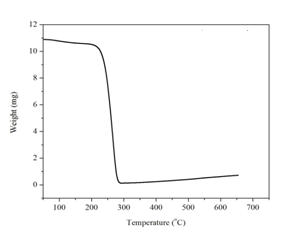 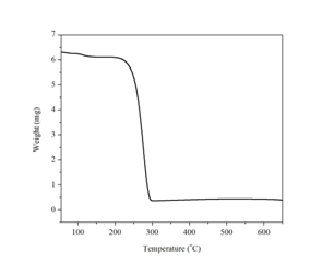      Figure 1 : TGA curve of [ 1-n-O-3,5-diMPyrBr]                         Figure 2: TGA curve of [ 1-n-B-3,5-diMPyrBr]DSC: The melting point of these ILs has been studied by differential scanning calorimetry. The first endothermic peak of the thermogram represents the melting point of the ILs. Results showed that 1-n-butyl-3,5-dimethyl pyridinium bromide has melting point of 97.28 °C  but 1-n-octyl-4-methyl pyridinium bromide has lower melting point which is 54.70 °C.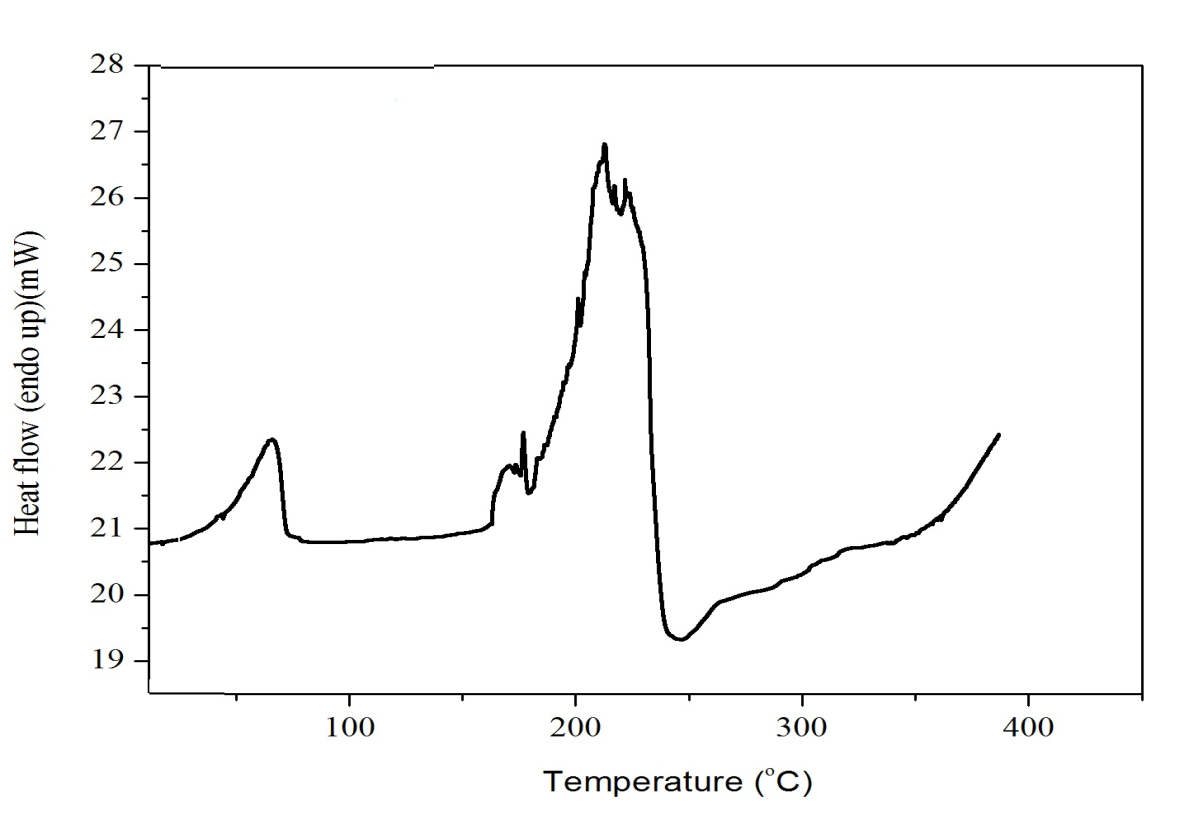           Fig:- DSC of 1-n-octyl-3,5-dimethylpyridinium bromide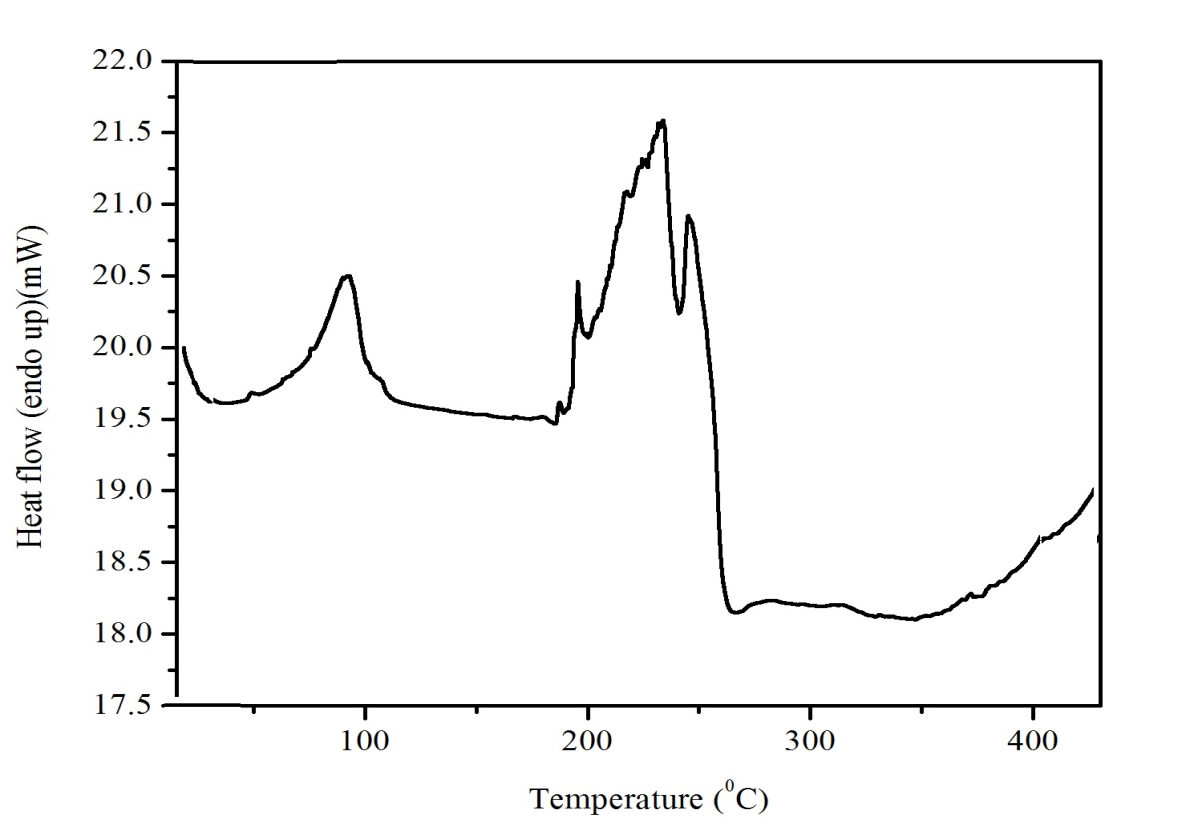                         Fig:- DSC of 1-n-butyl-3,5-dimethylpyridinium bromide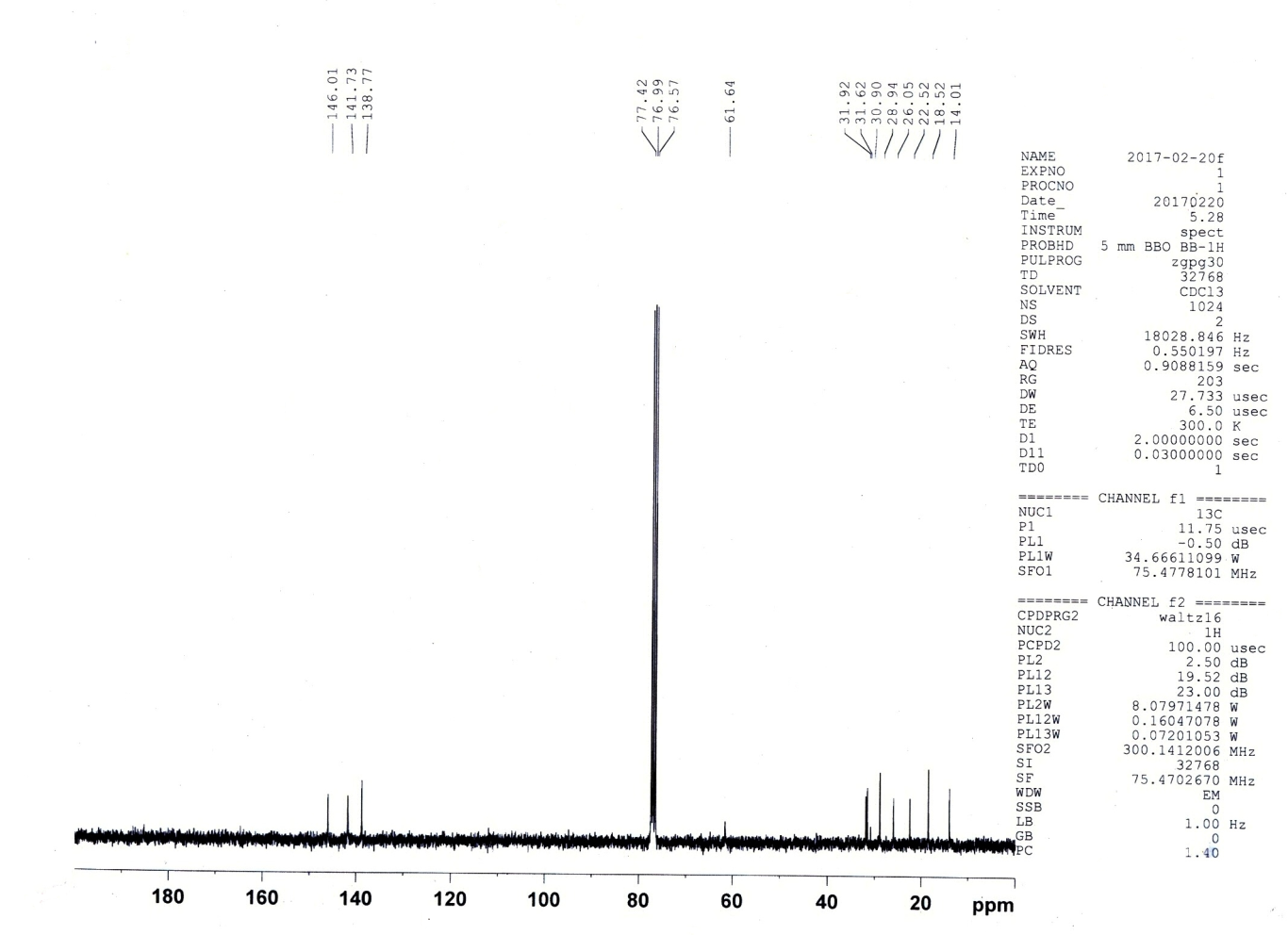 13C NMR spectra of 1-n-octyl-3,5-dimethyl pyridinium bromide	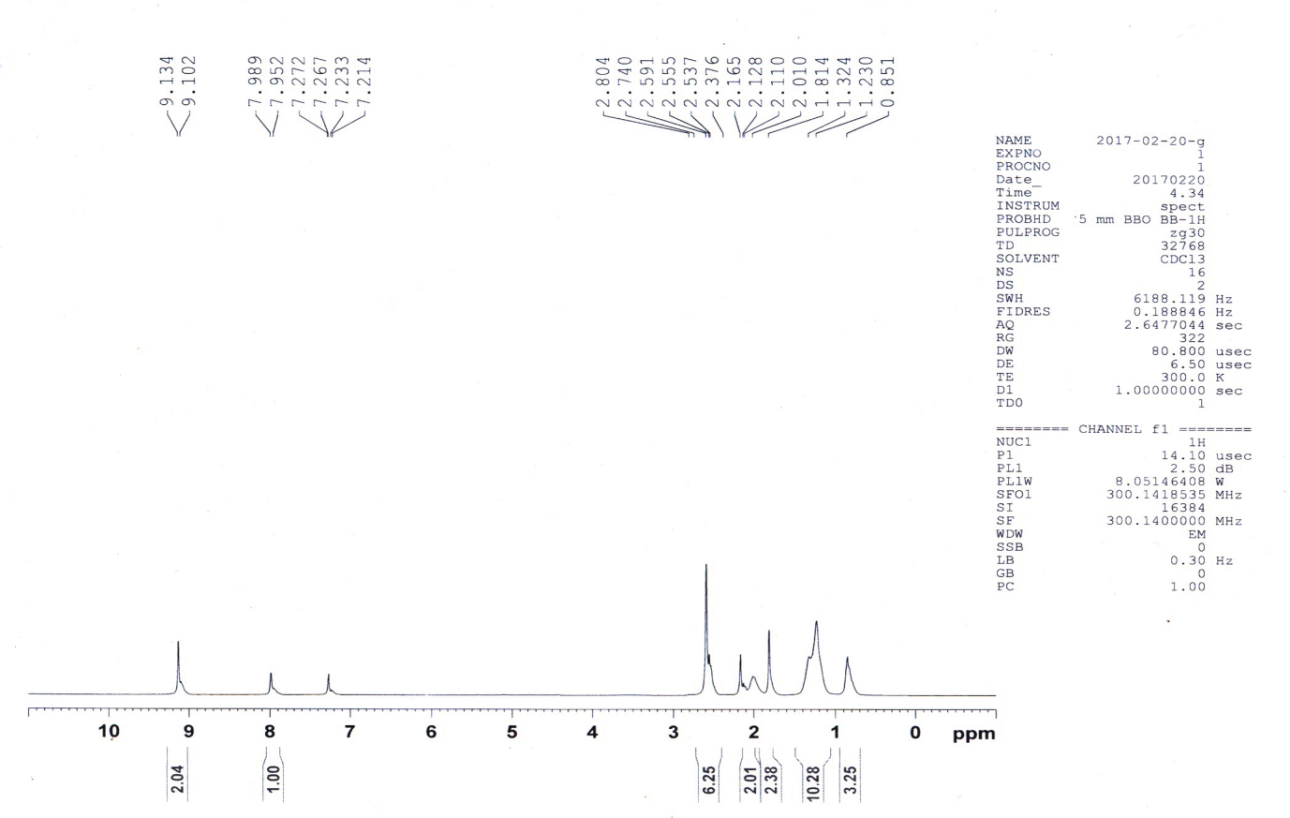 1H NMR of 1-n-butyl-3,5-dimethylpyridinium bromide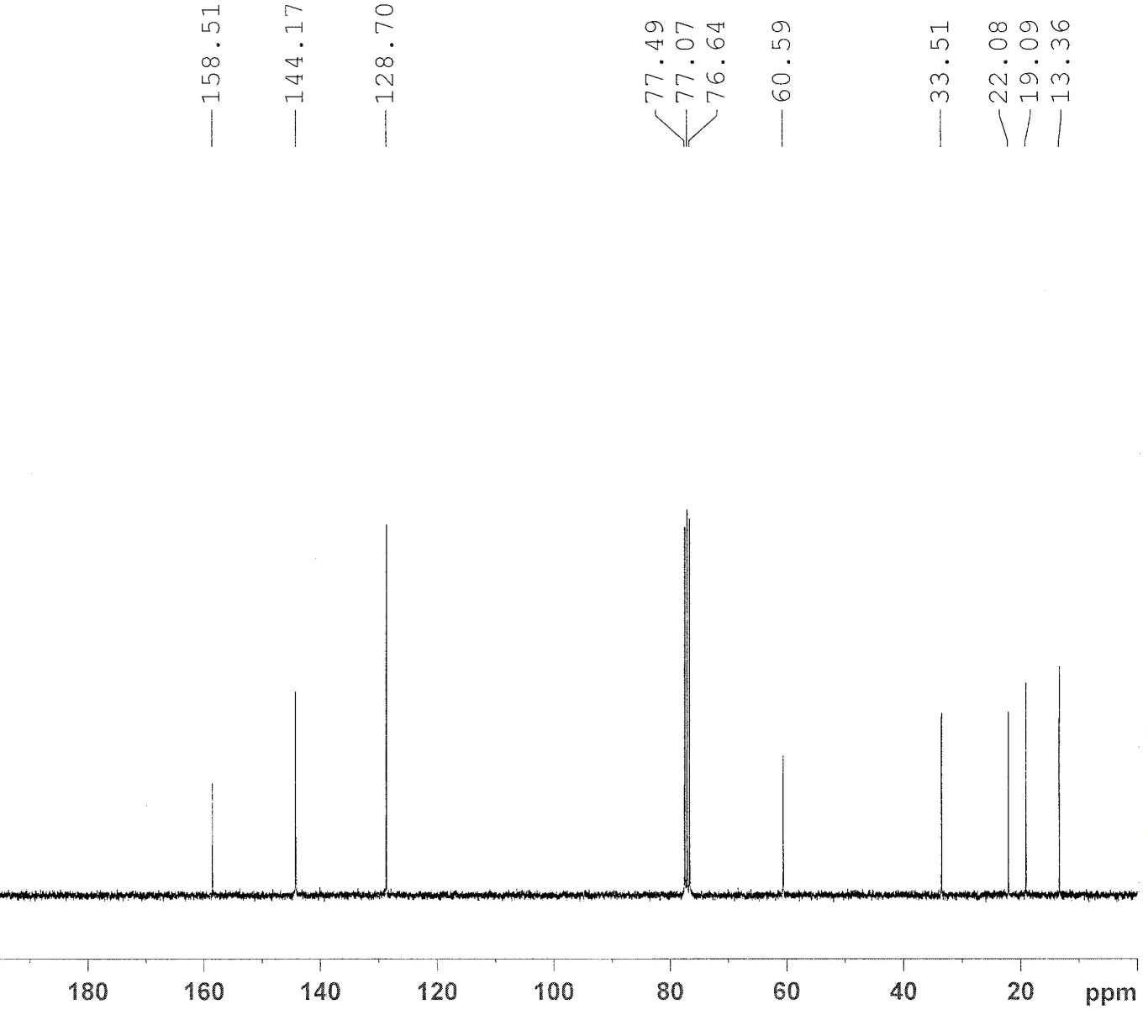 13C NMR spectra of 1-n-butyl-3,5-dimethylpyridinium bromide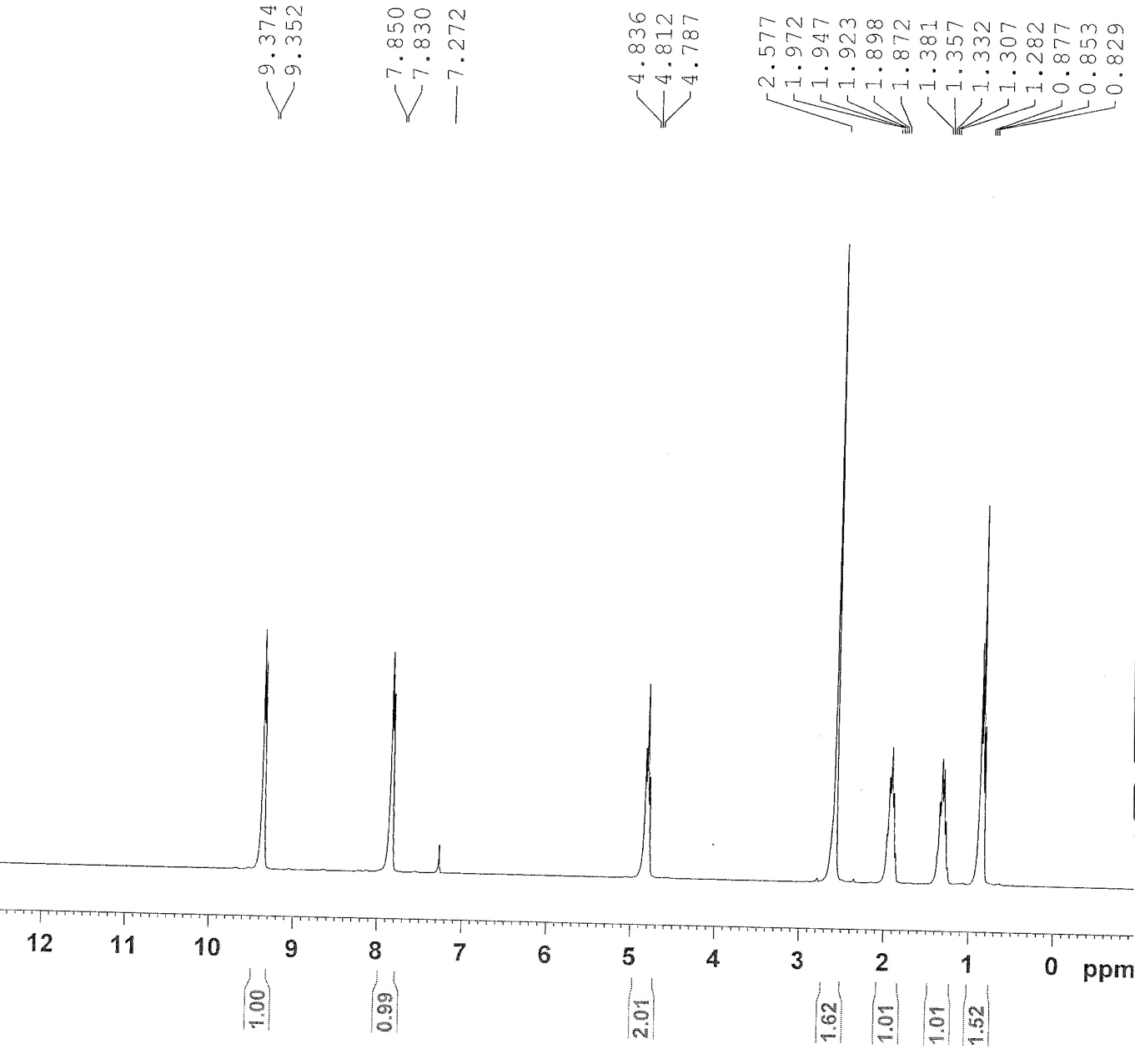 1H NMR Spectra of 1-n-butyl-3,5-dimethylpyridinium bromide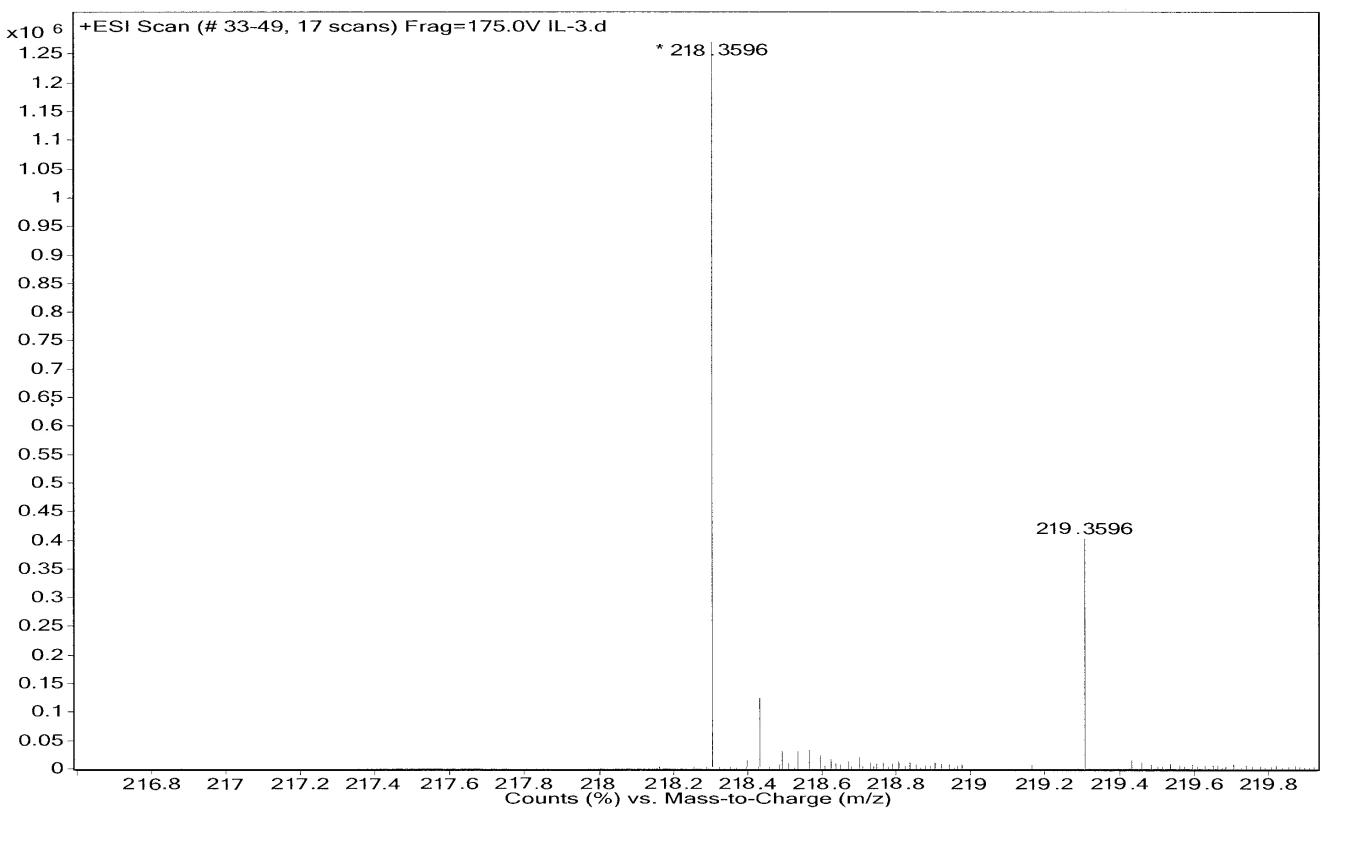                         HRMS of 1-n-octyl-3,5-dimethylpyridinium bromide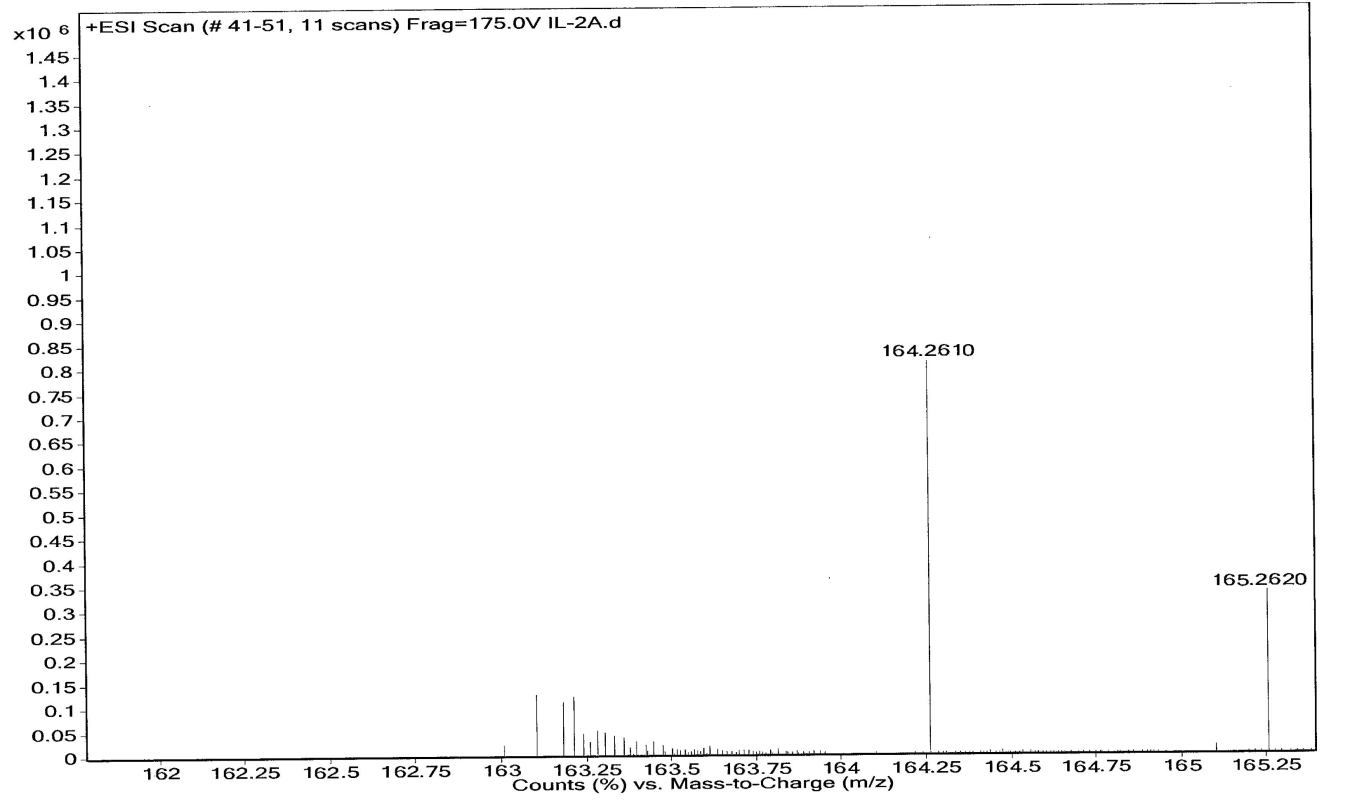  HRMS of 1-n-butyl-3,5-dimethylpyridinium bromideSpectra of entry 1, (3,4,6-triphenylpyridazine):Mass spectra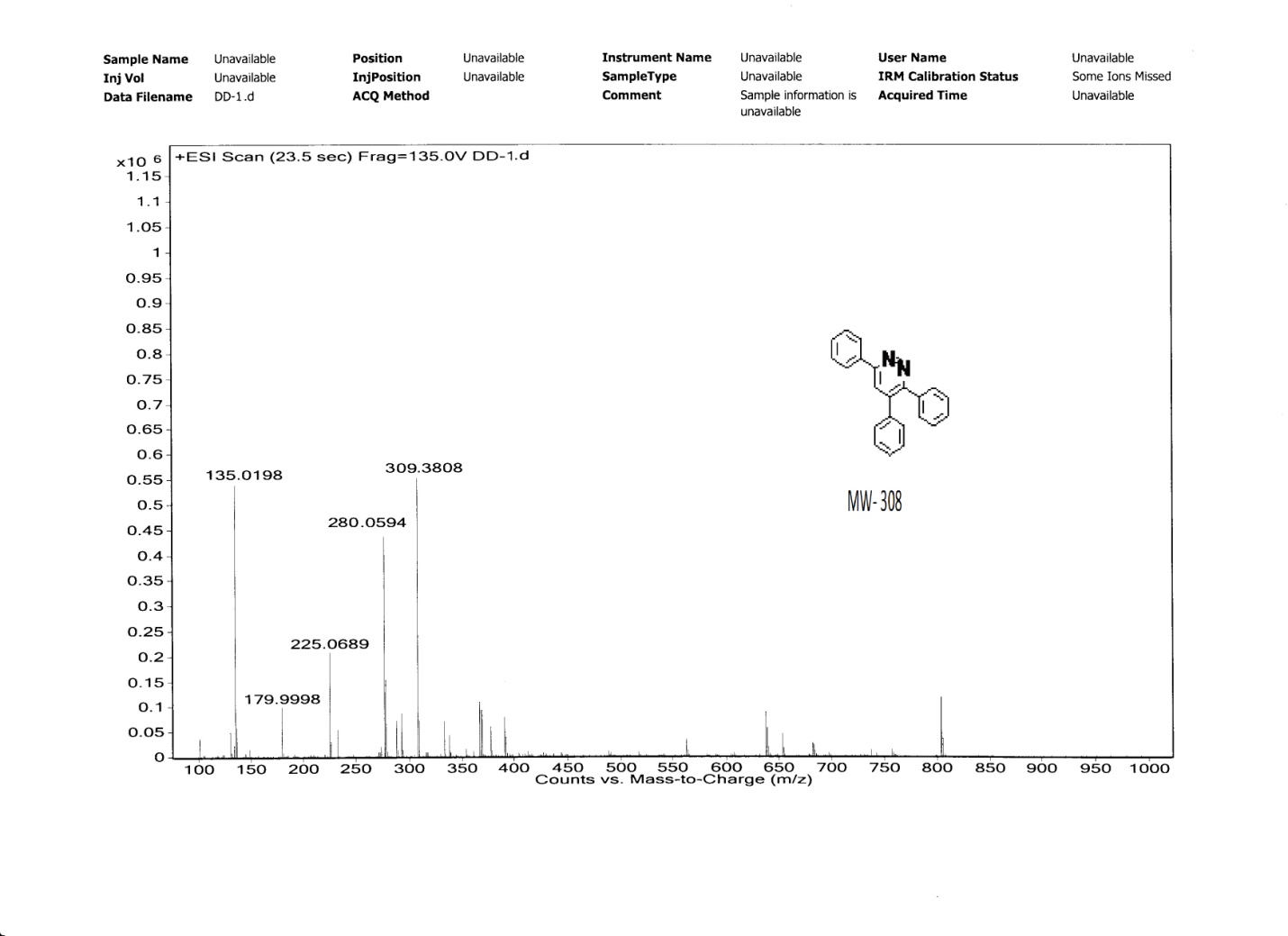 1H NMR Spectra of entry 1, (3,4,6-triphenylpyridazine):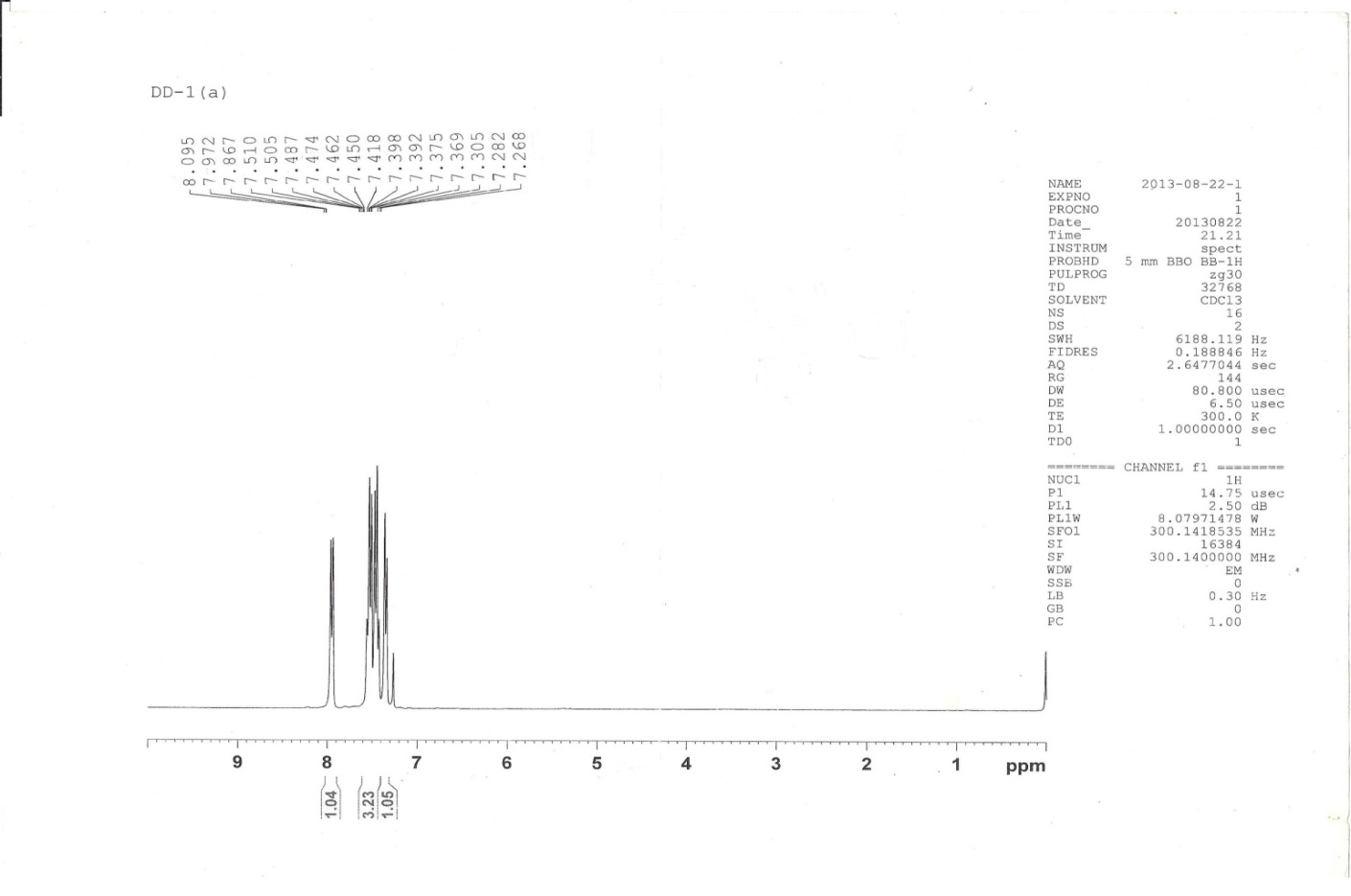 13C –NMR spectra ( CDCl3 75 MHz, TMS as internal standard  ) of Entry 1 ((3,4,6-triphenylpyridazine):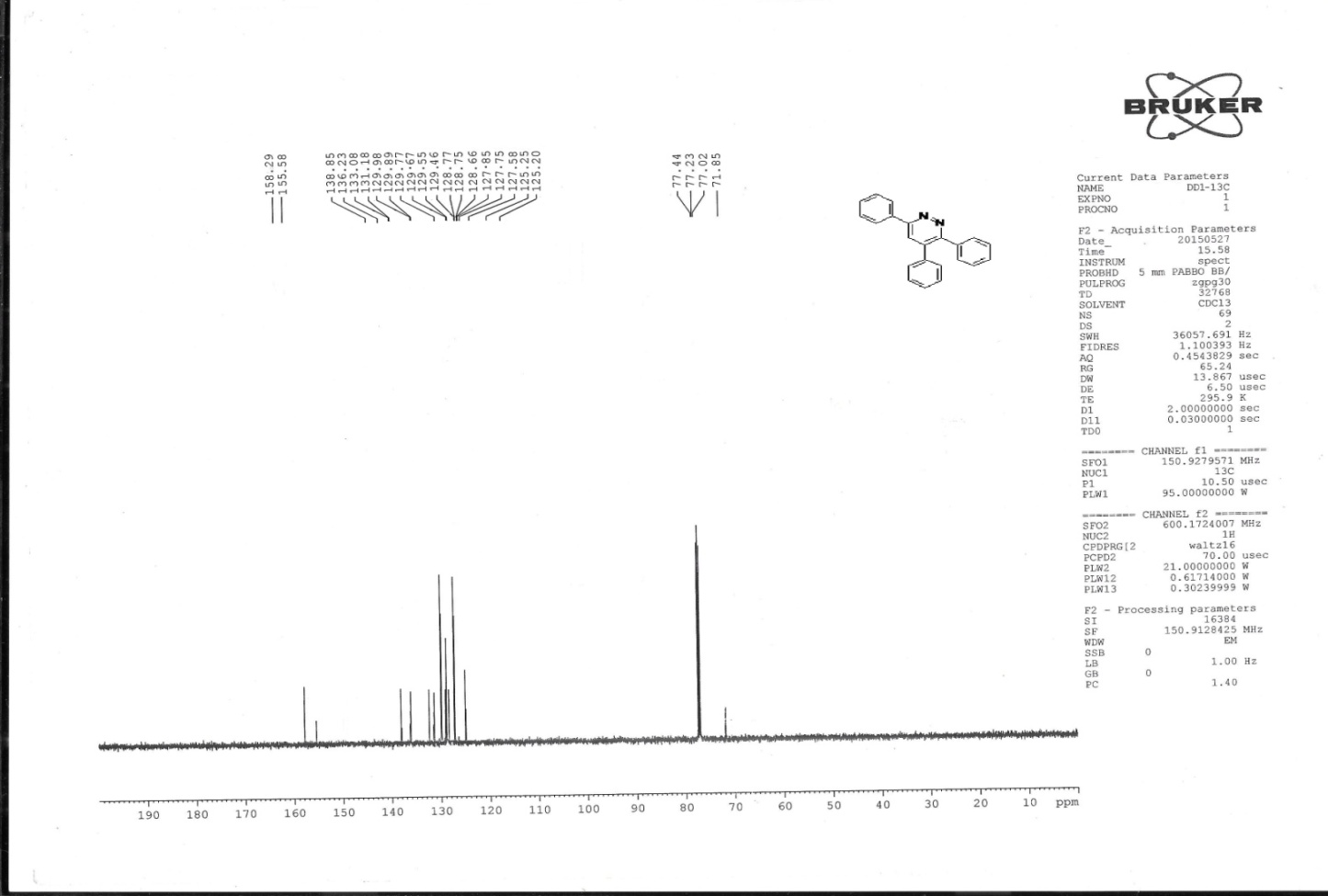 HRMS of Entry 3  [3,4-diphenyl-6-(4-chlorophenyl)pyridazine ]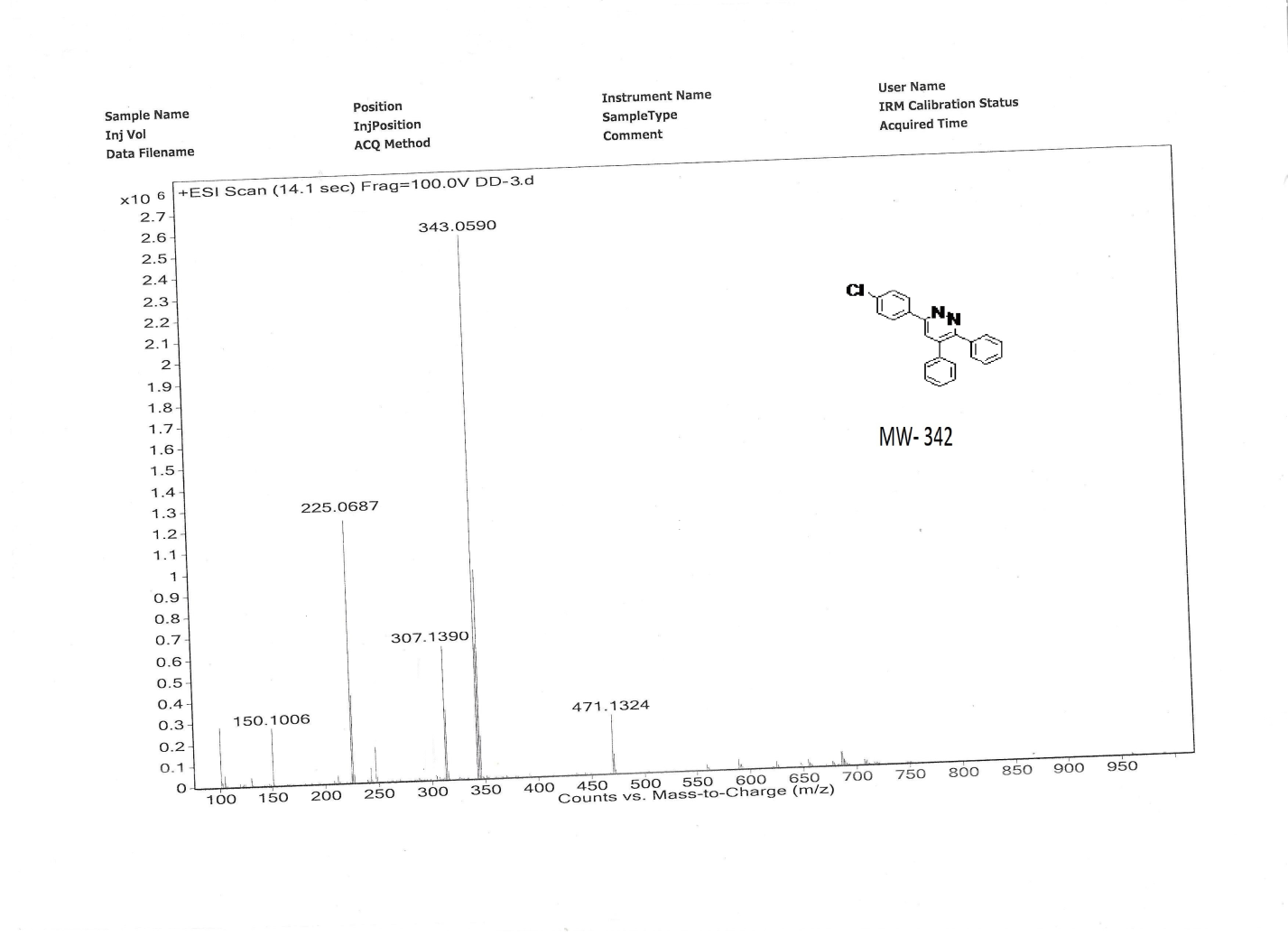 1H NMR spectra of entry 3 [3,4-diphenyl-6-(4-chlorophenyl)pyridazine ]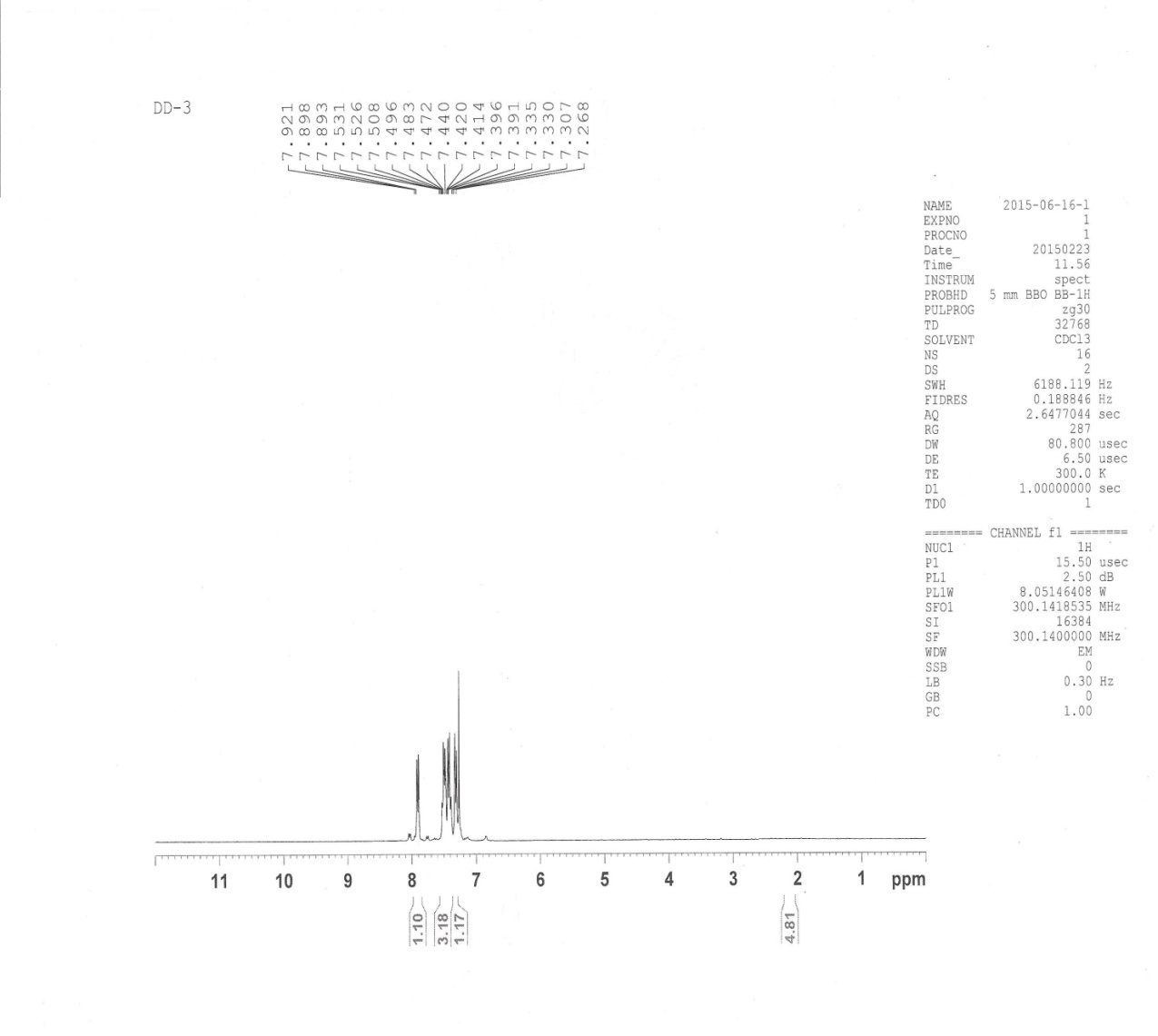 13C NMR ( 75 MHz, CDCl3) Entry 3  [3,4-diphenyl-6-(4-chlorophenyl)pyridazine ]1H NMR spectra of entry 4 [ 3,4-diphenyl-(4-methoxyphenyl)pyridazine] 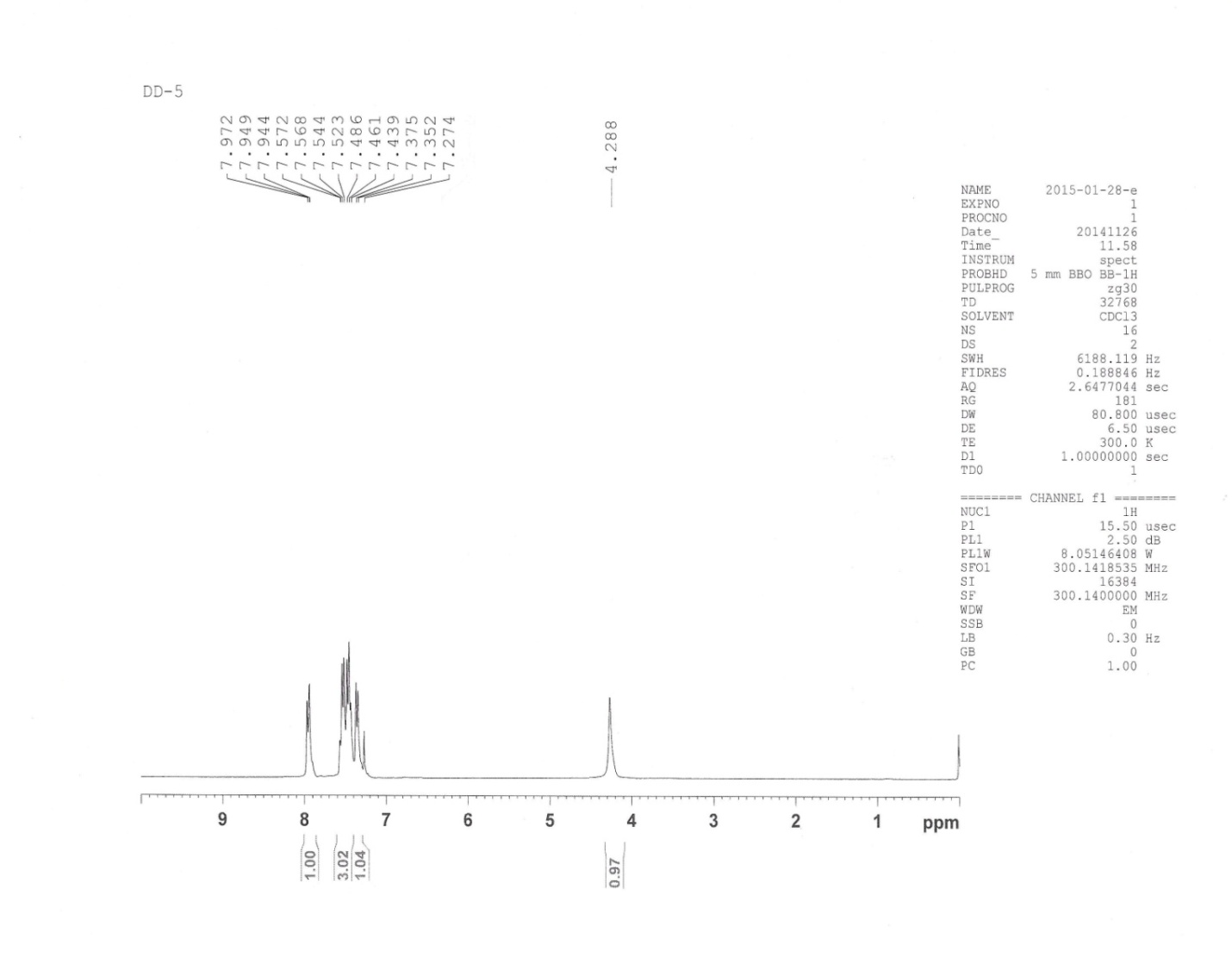 ENTRY 4: 13C-NMR (75 MHz, CDCl3 of  3,4-diphenyl-6-(4-methoxyphenyl)pyridazine 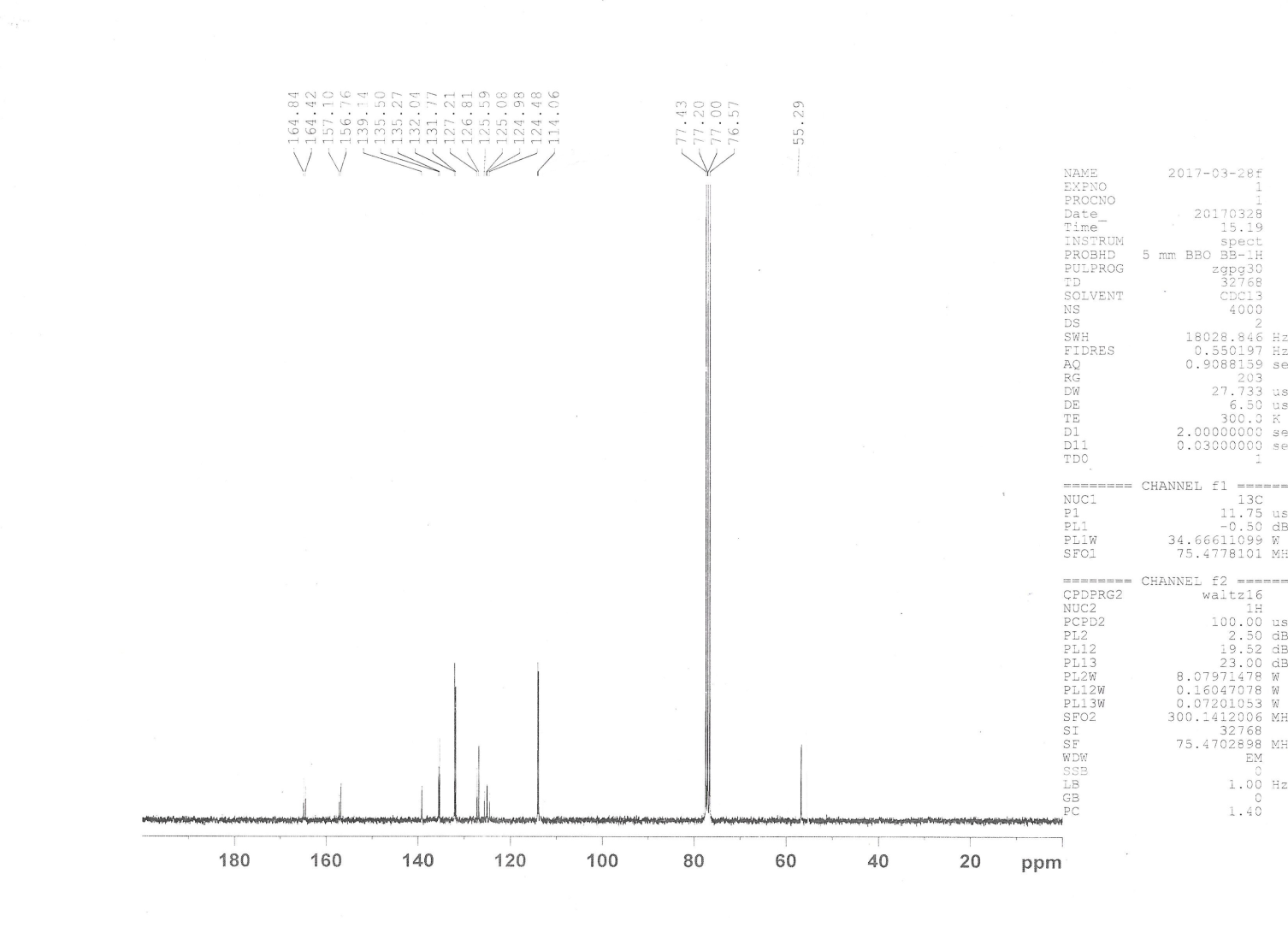 HRMS  of entry 4 [3,4-diphenyl-(4-methoxyphenyl)pyridazine]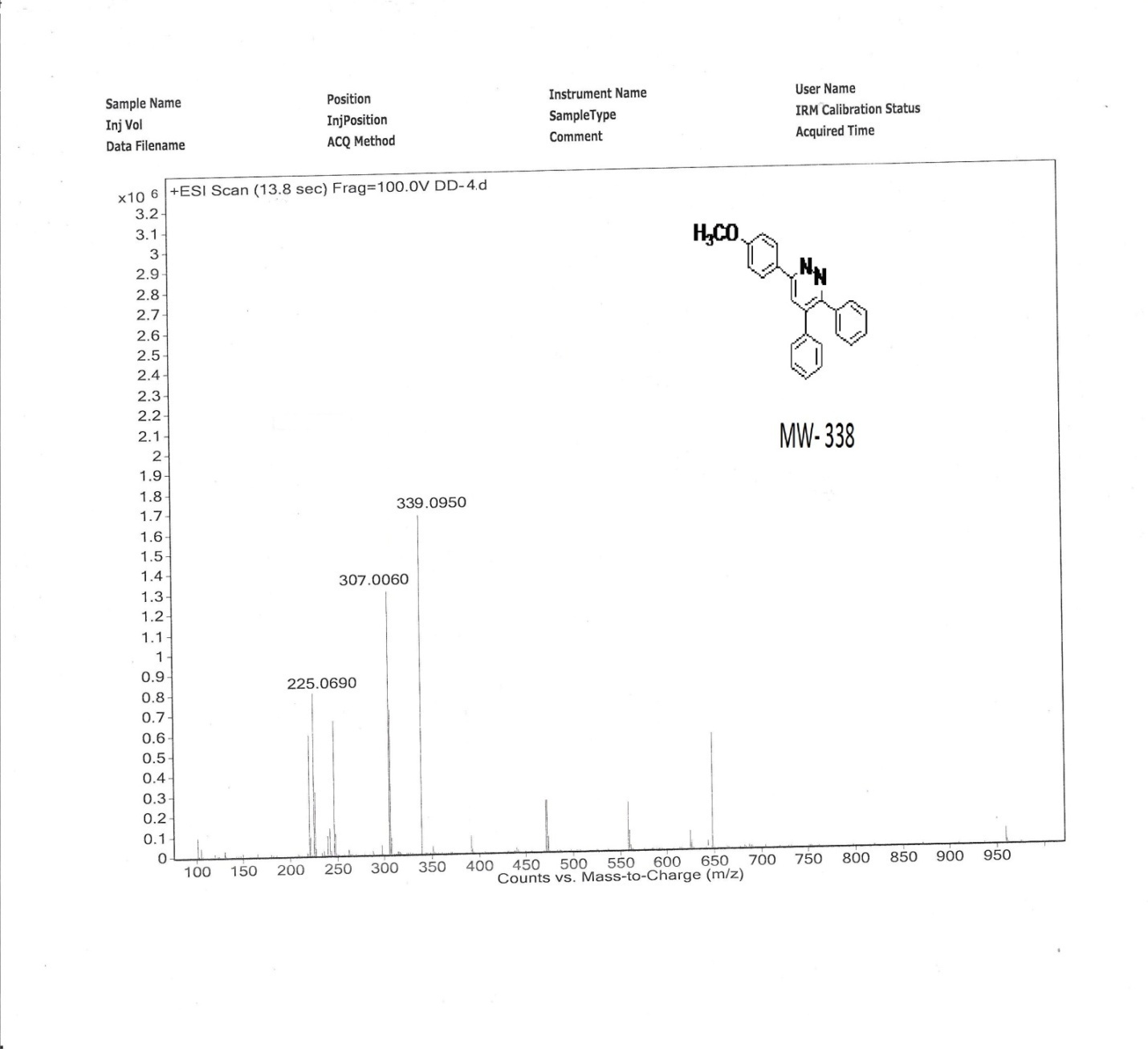 HRMS of entry 5  [ 3,4-diphenyl-(4-bromophenyl)pyridazine]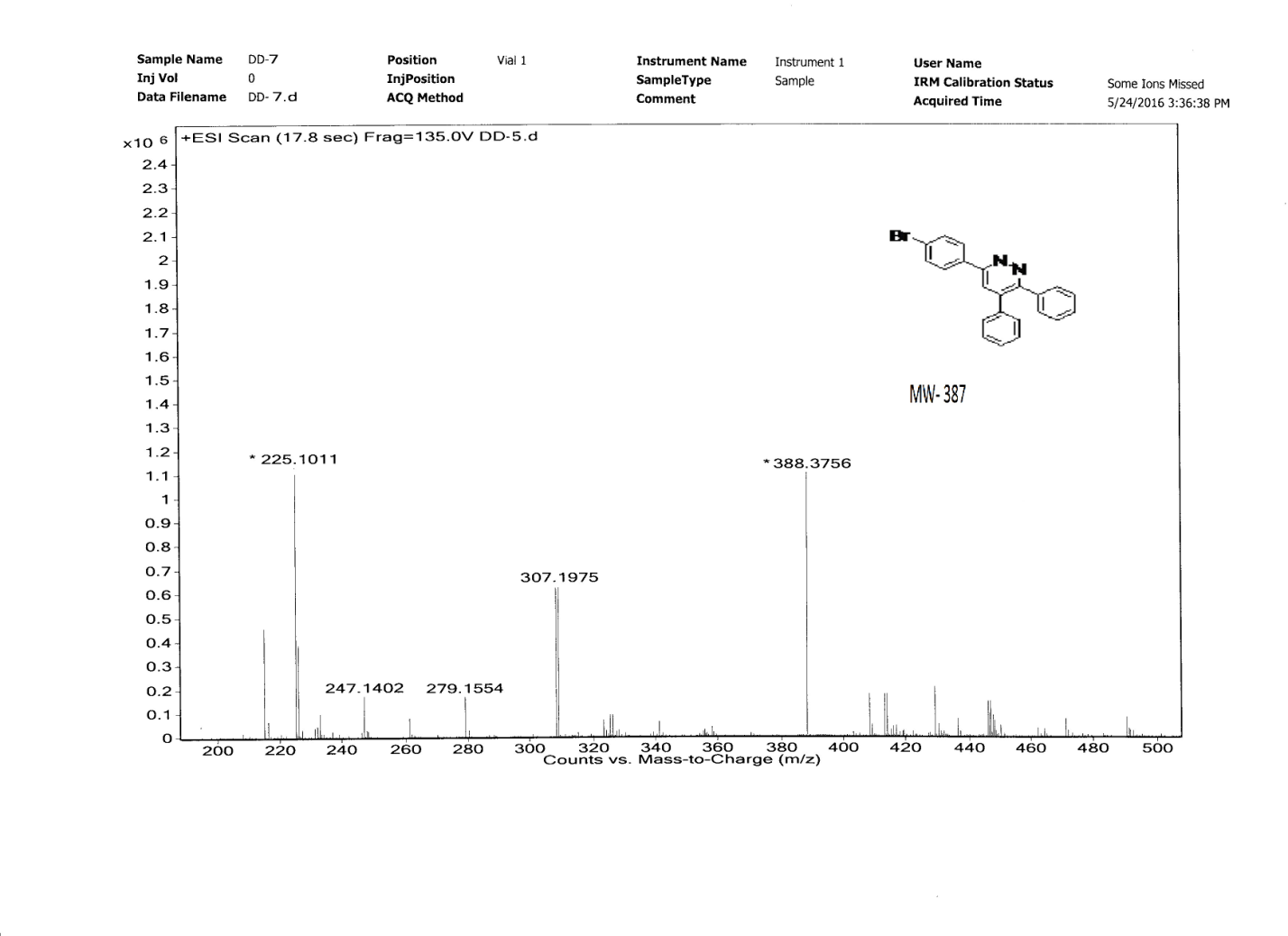 1H NMR of entry 5 [ 3,4-diphenyl-(4-bromophenyl)pyridazine]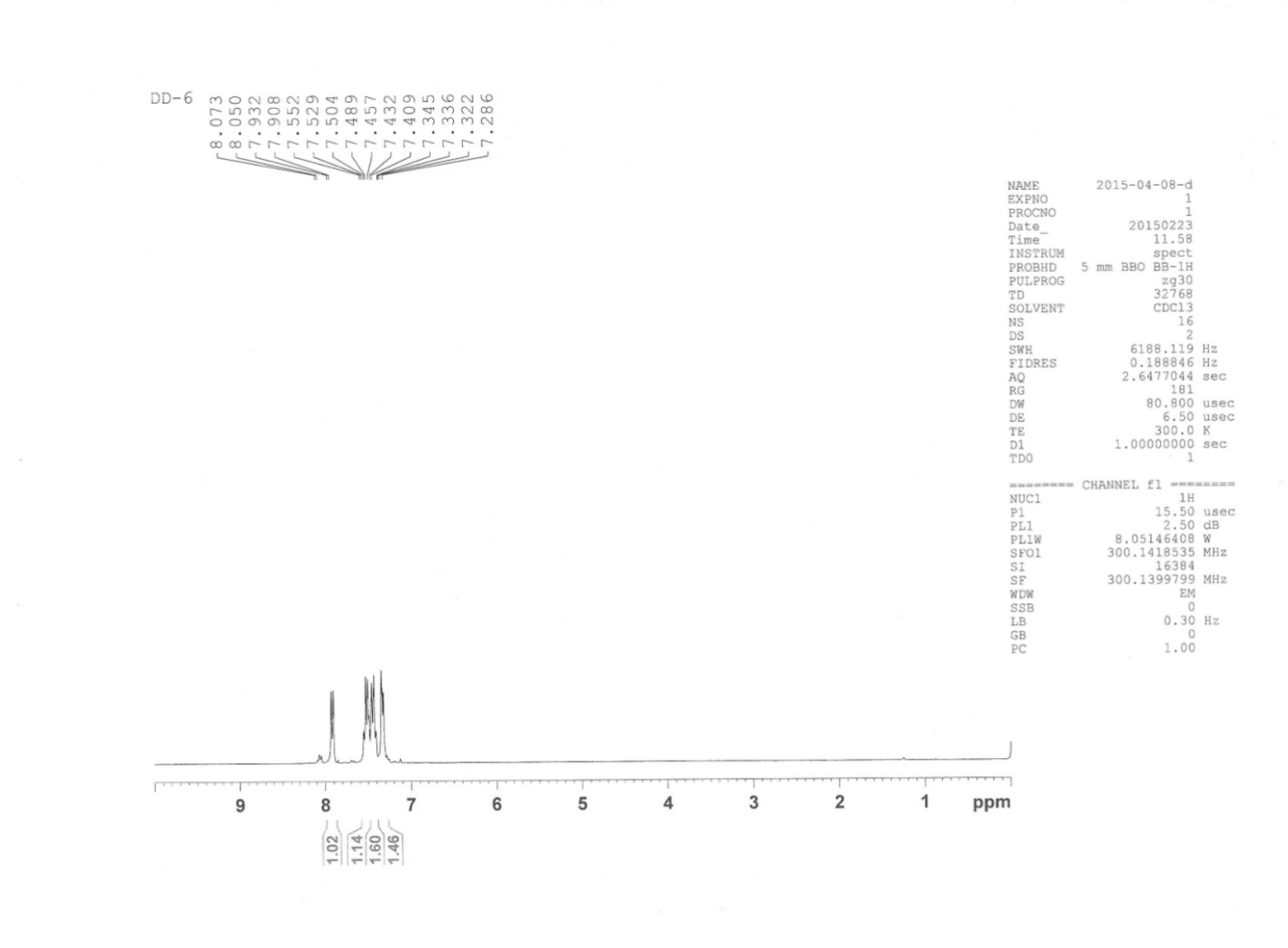 13C NMR of entry 5 [ 3,4-diphenyl-(4-bromophenyl)pyridazine]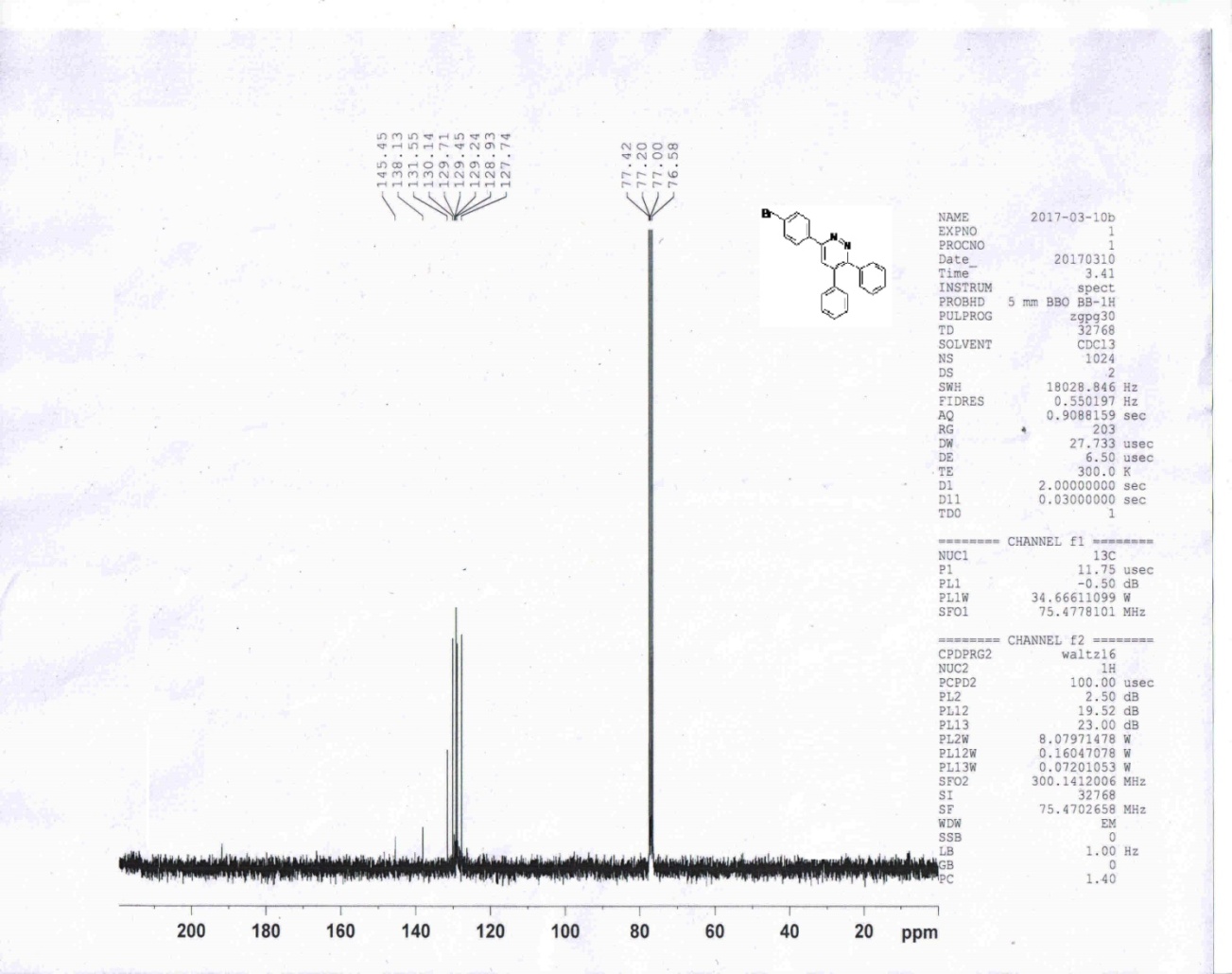 1H NMR of Entry 6 [3,4-diphenyl-6-(4-hydroxyphenyl)pyridazine]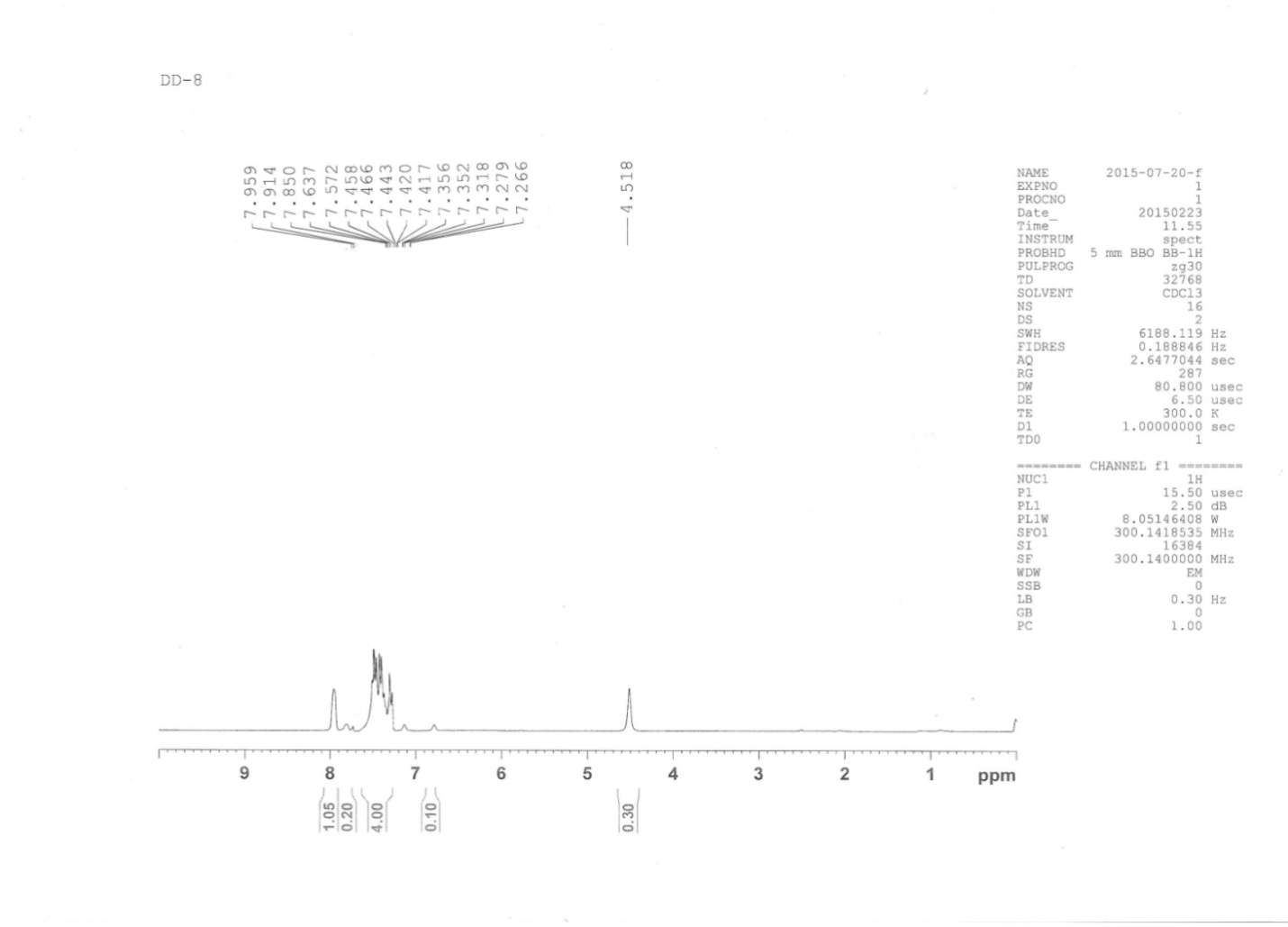 13C of entry6 [3,4-diphenyl-6-(4-hydroxyphenyl)pyridazine]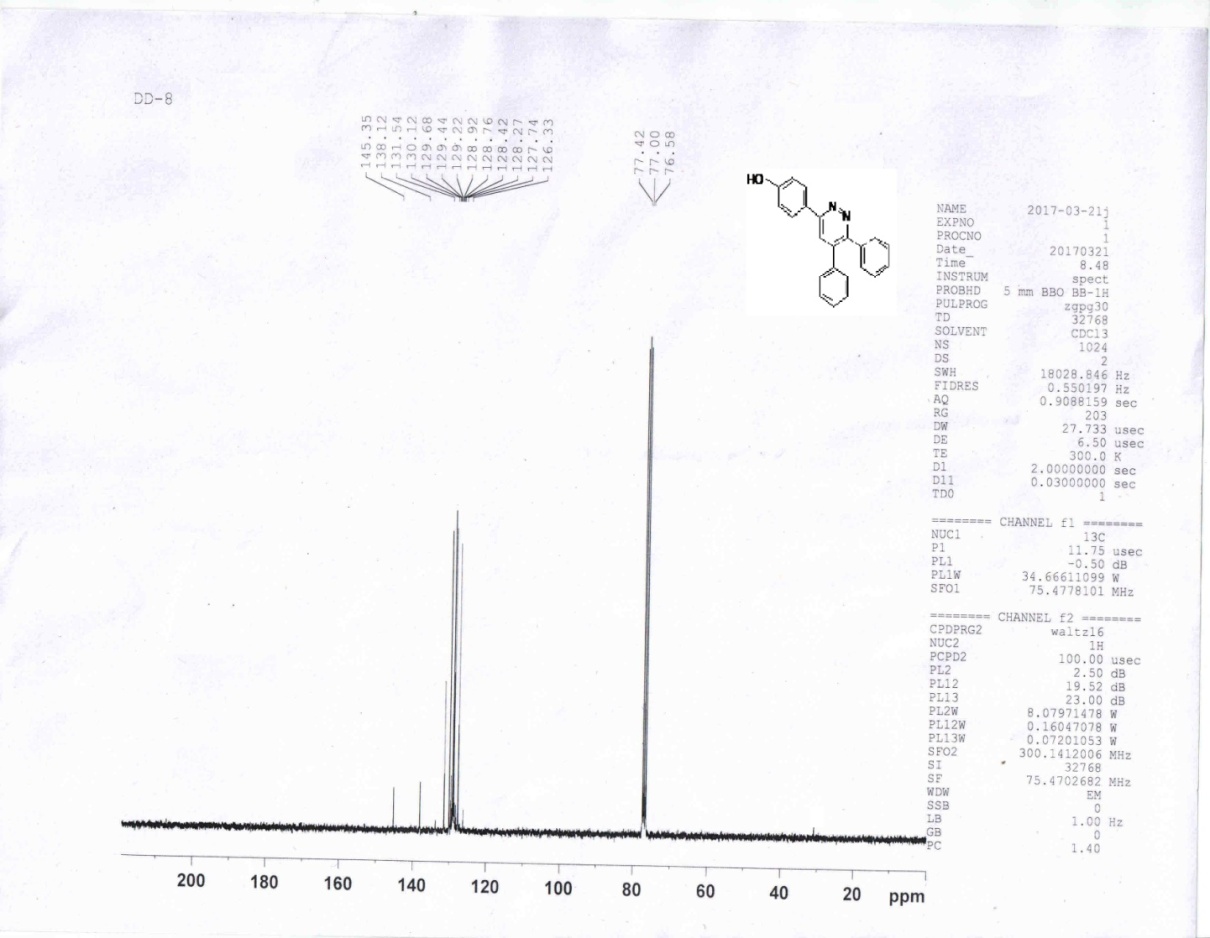 1H –NMR of entry6 [3,4-diphenyl-6-(4-hydroxyphenyl)pyridazine]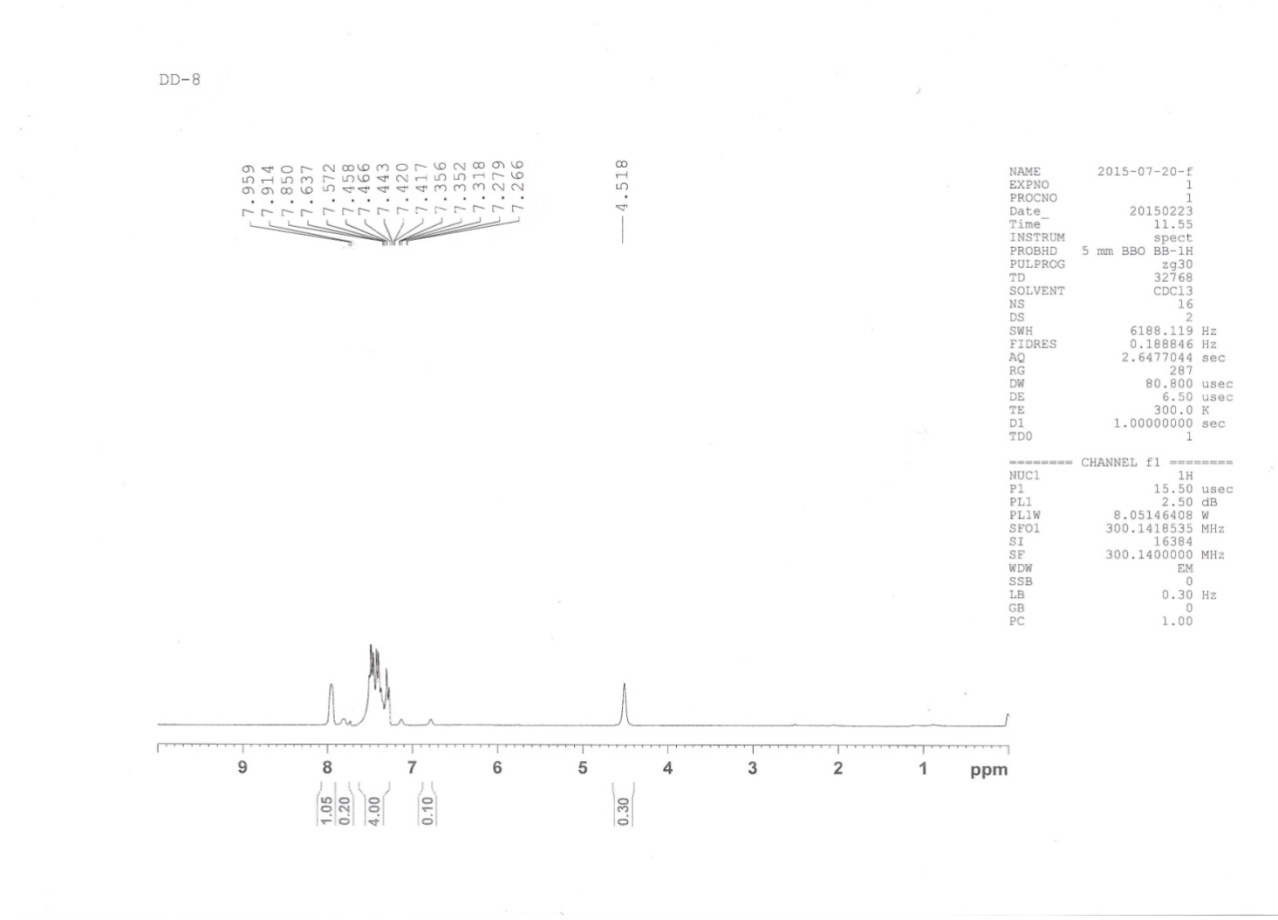 1H –NMR of entry7 [3,4-diphenyl-6-(p-nitrophenyl)pyridazine]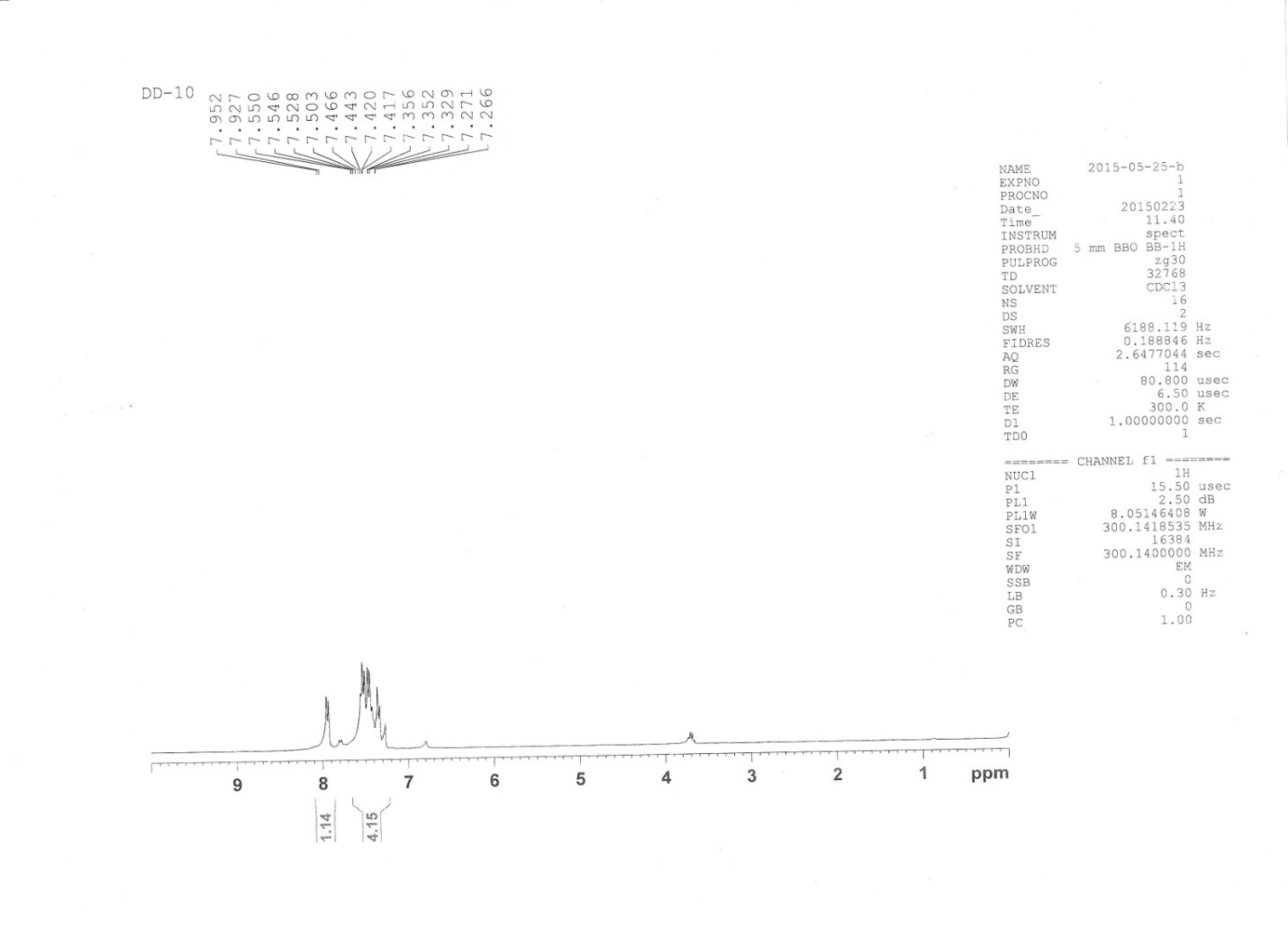 ENTRY 7: 13C-NMR (75 MHz, CDCl3), 3,4-diphenyl-6-(4-nitrophenyl)pyridazine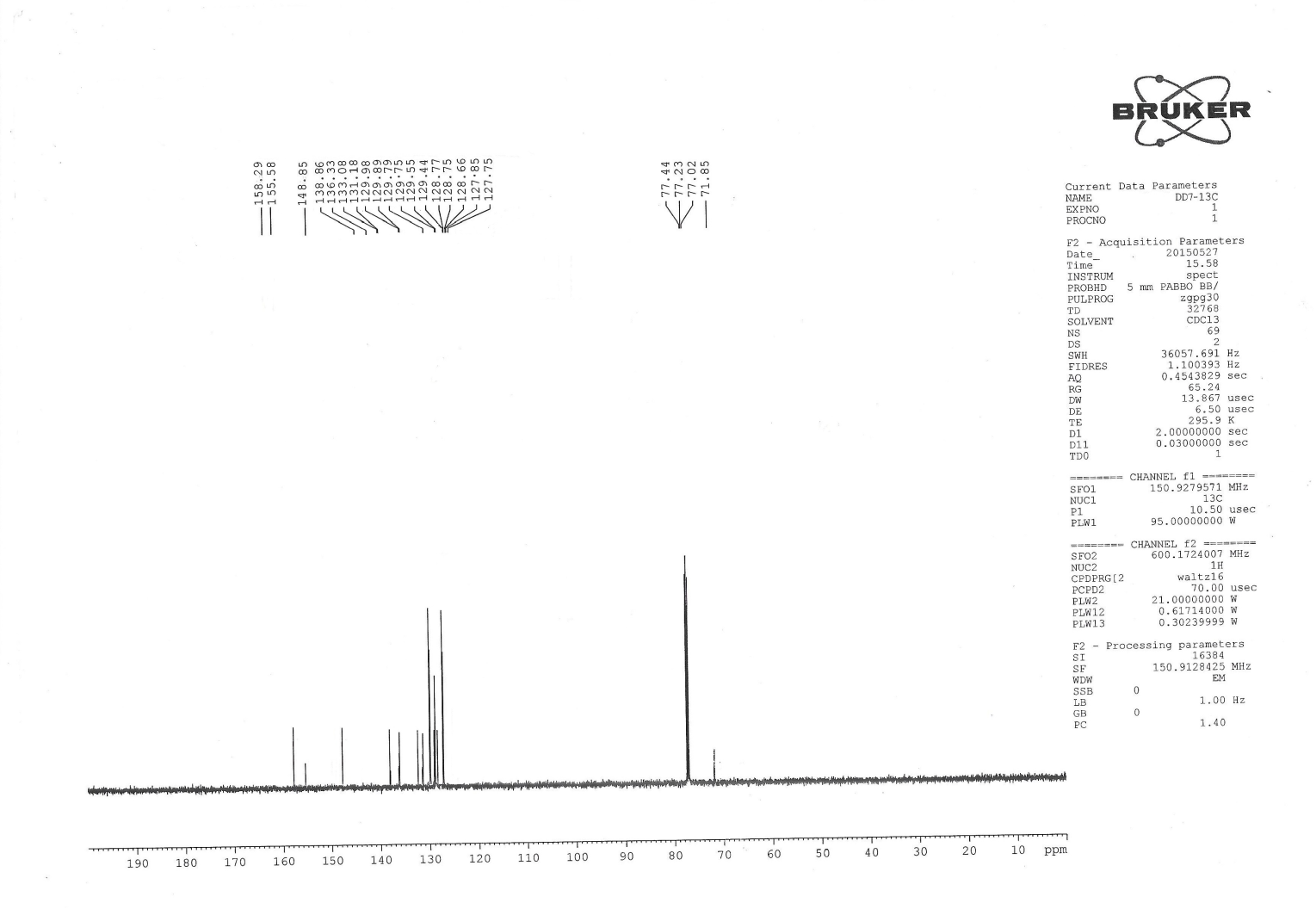 HRMS of entry7 [3,4-diphenyl-6-(p-nitrophenyl)pyridazine]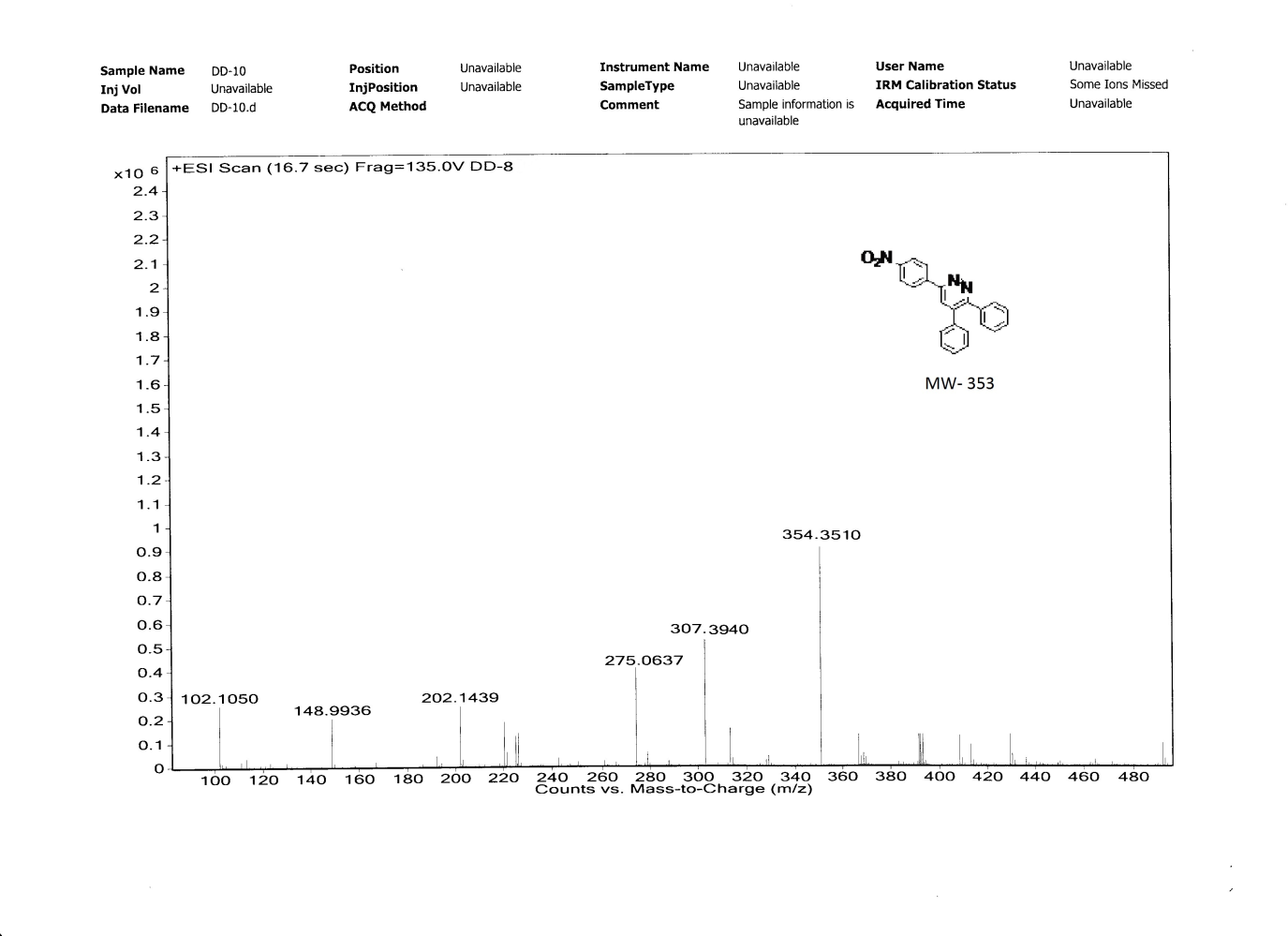 13CNMR spectra of entry 8 [3,4-diphenyl-6-(2,4-dihydroxyphenyl)pyridazine]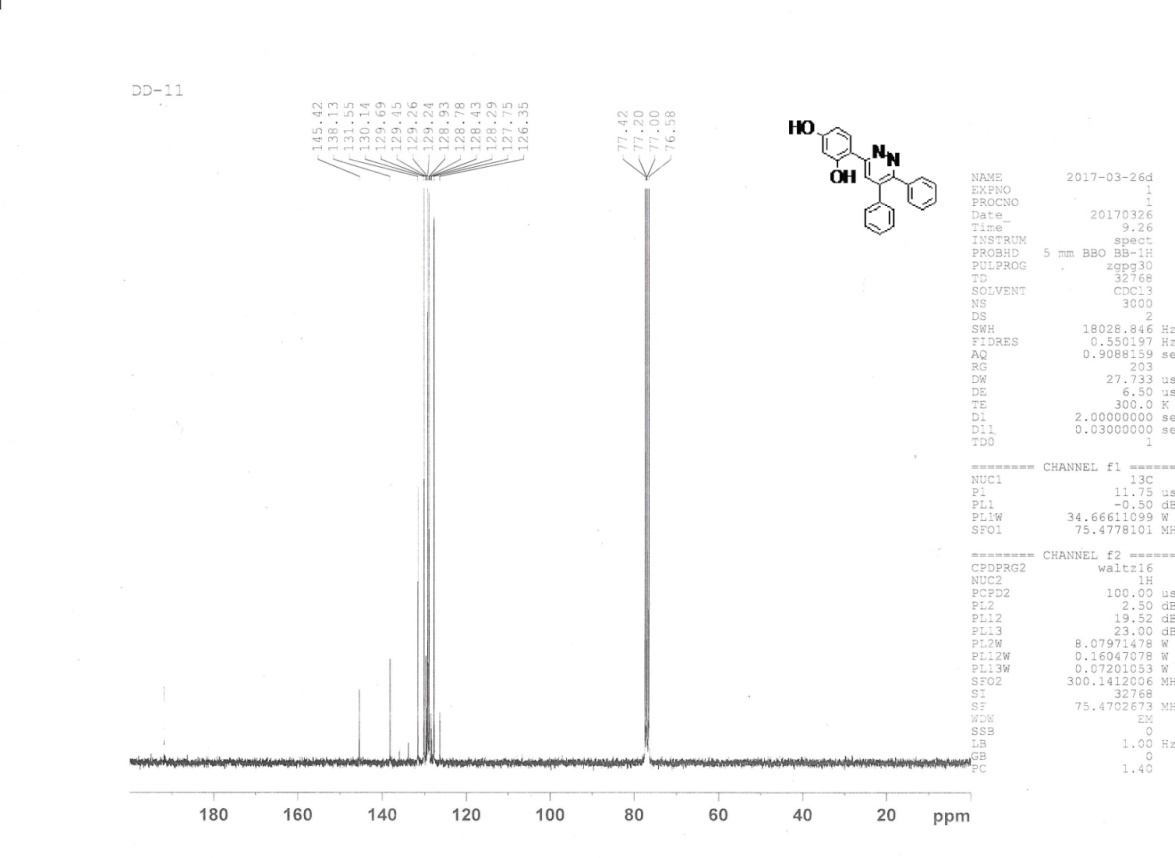 1H NMR spectra of entry 8 [3,4-diphenyl-6-(2,4-dihydroxyphenyl)pyridazine]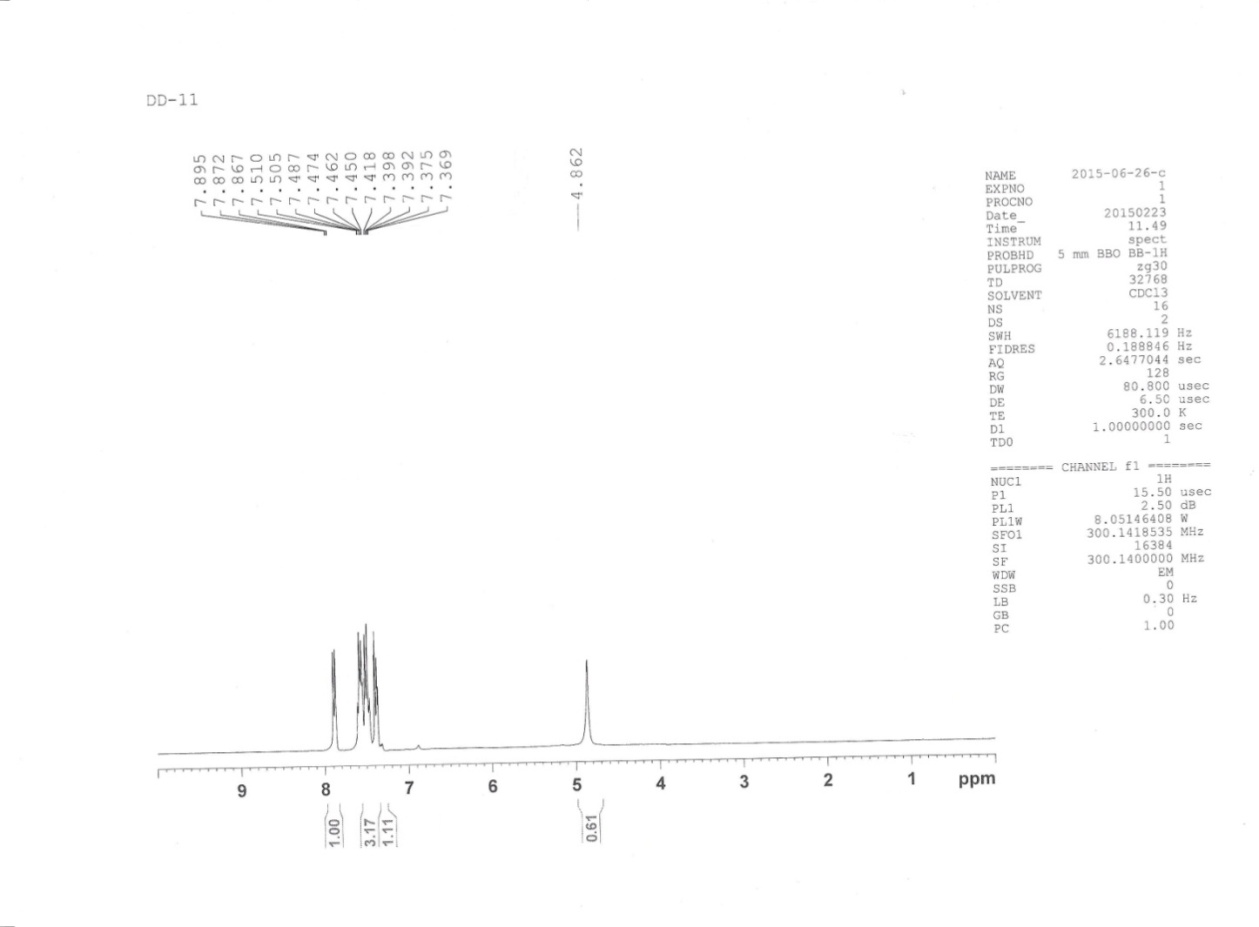 HRMS of entry 8 [3,4-diphenyl-6-(2,4-dihydroxyphenyl)pyridazine]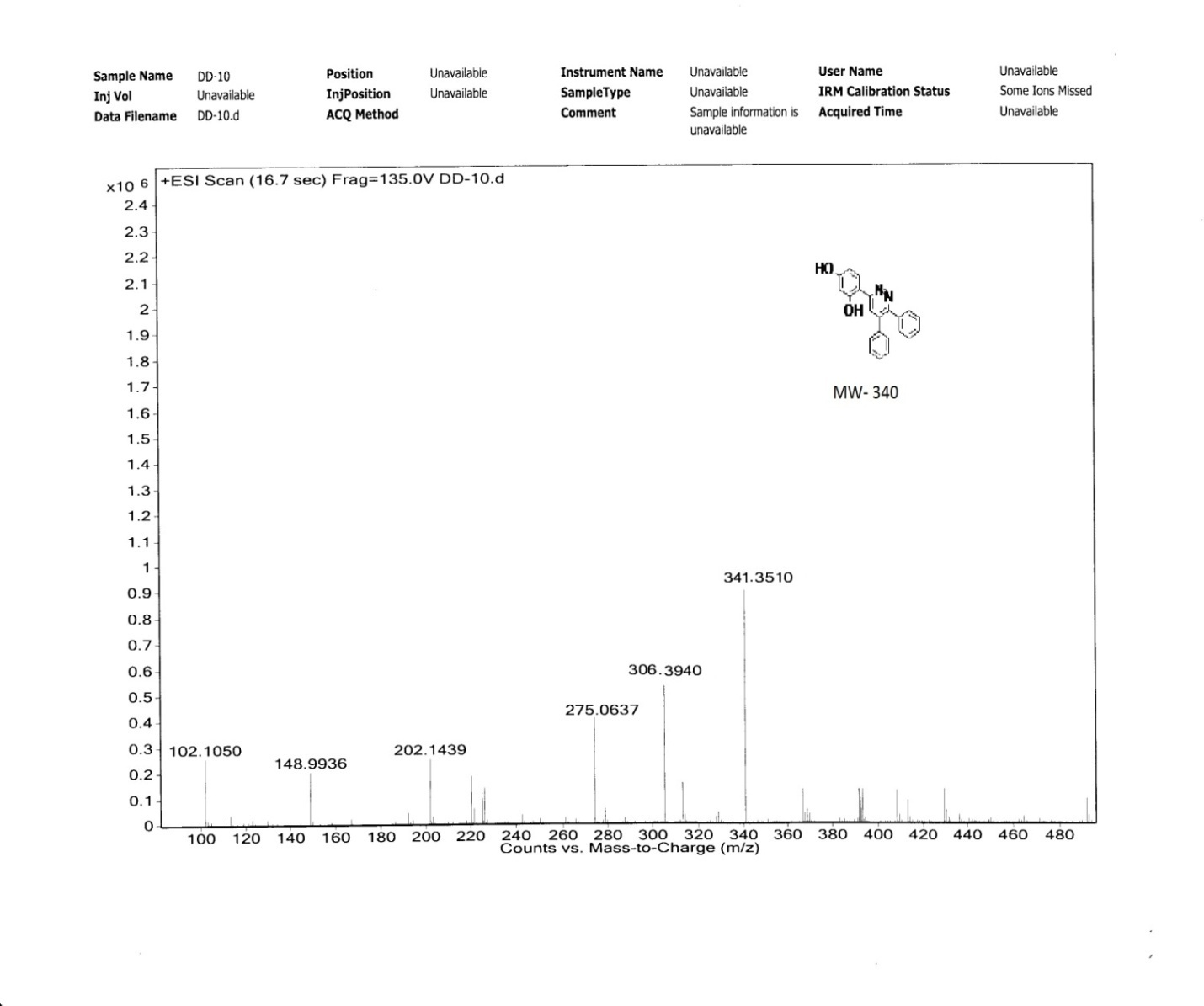 HRMS of entry 9 [3,4-diphenyl-6-(3-bromephenyl)pyridazine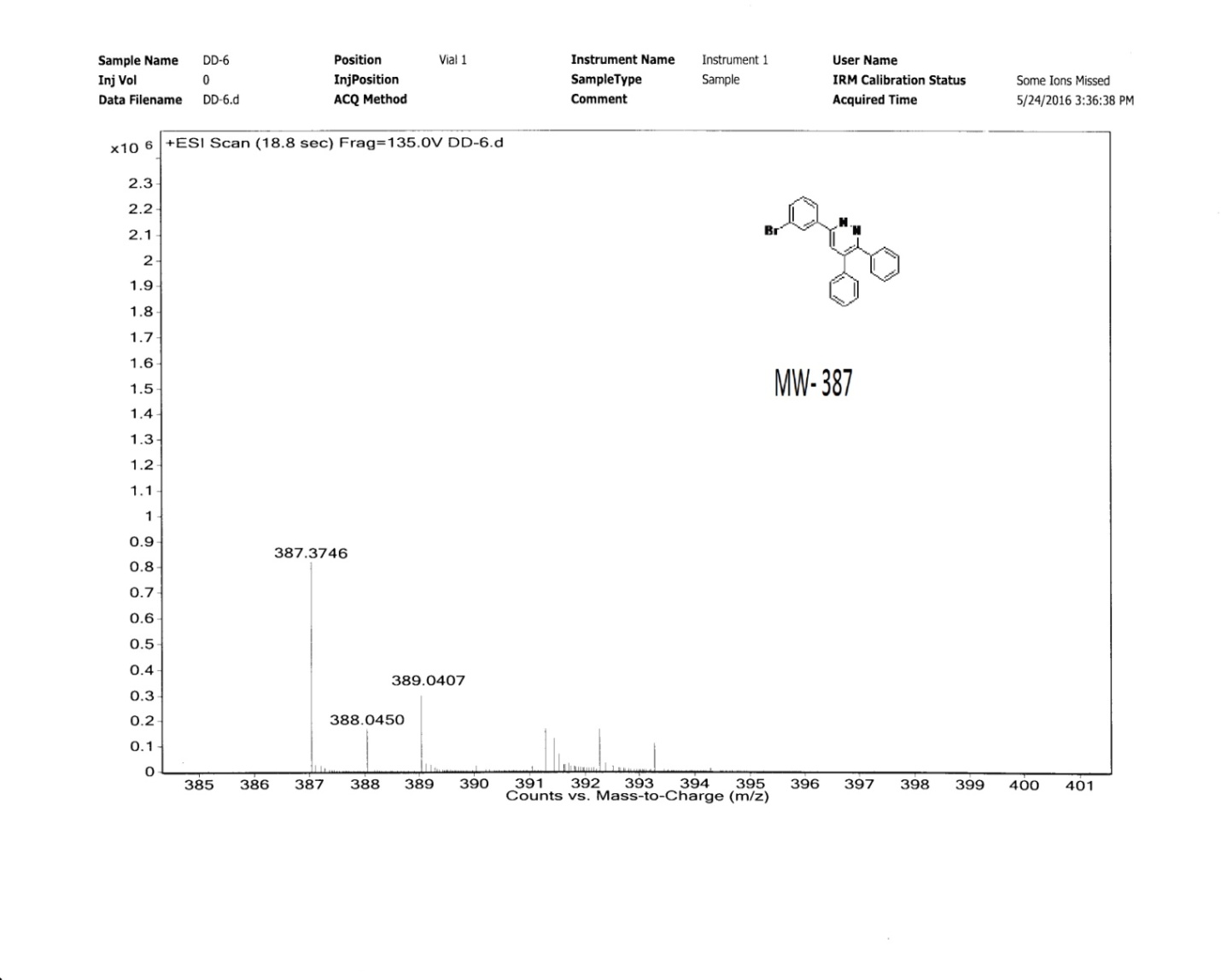 13C of entry 9 [3,4-diphenyl-6-(3-bromophenyl)pyridazine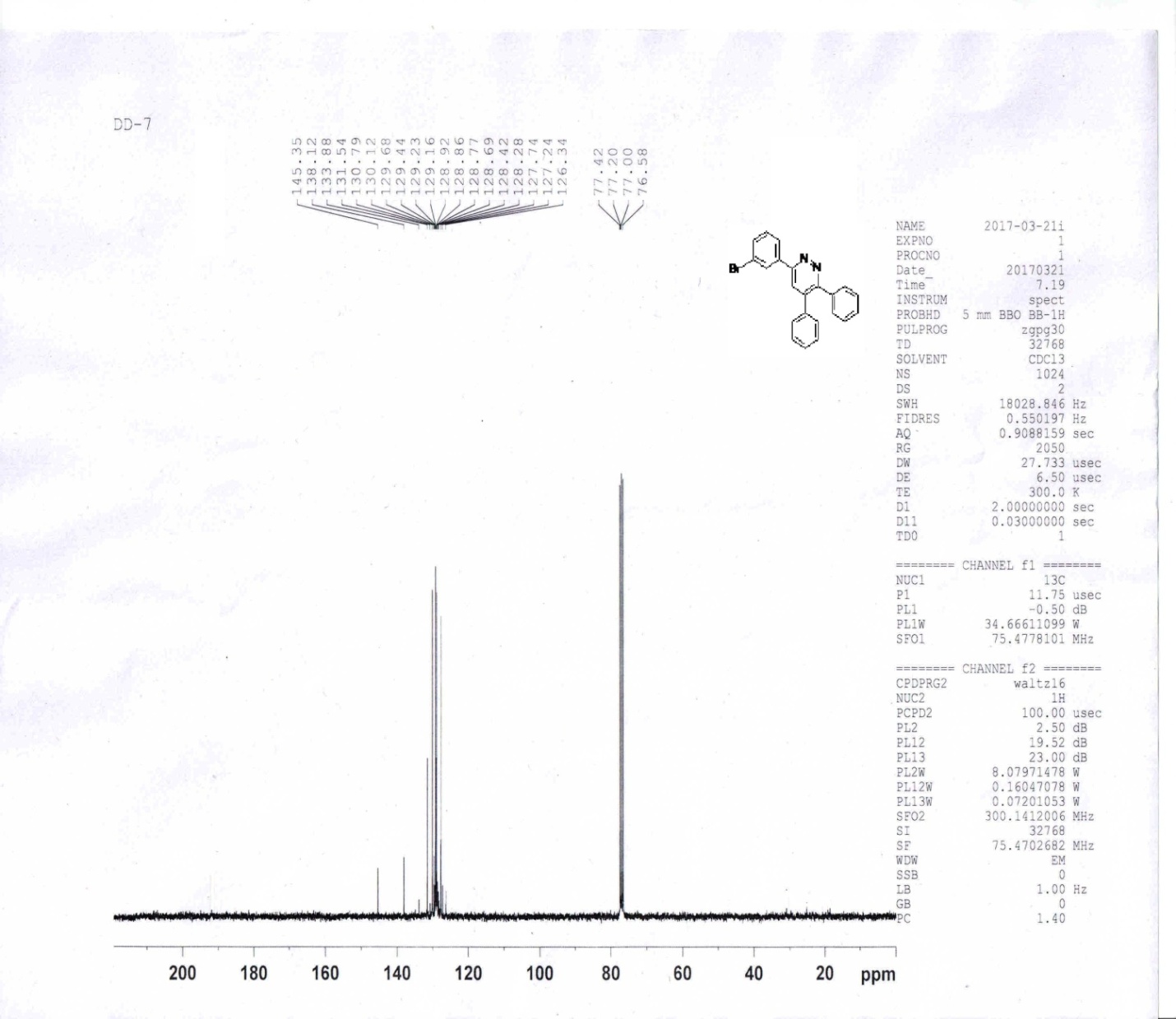 ( ENTRY 9): 1H-NMR ( 300 MHz, CDCl3),   3,4-diphenyl-6-(3-bromophenyl)pyridazine       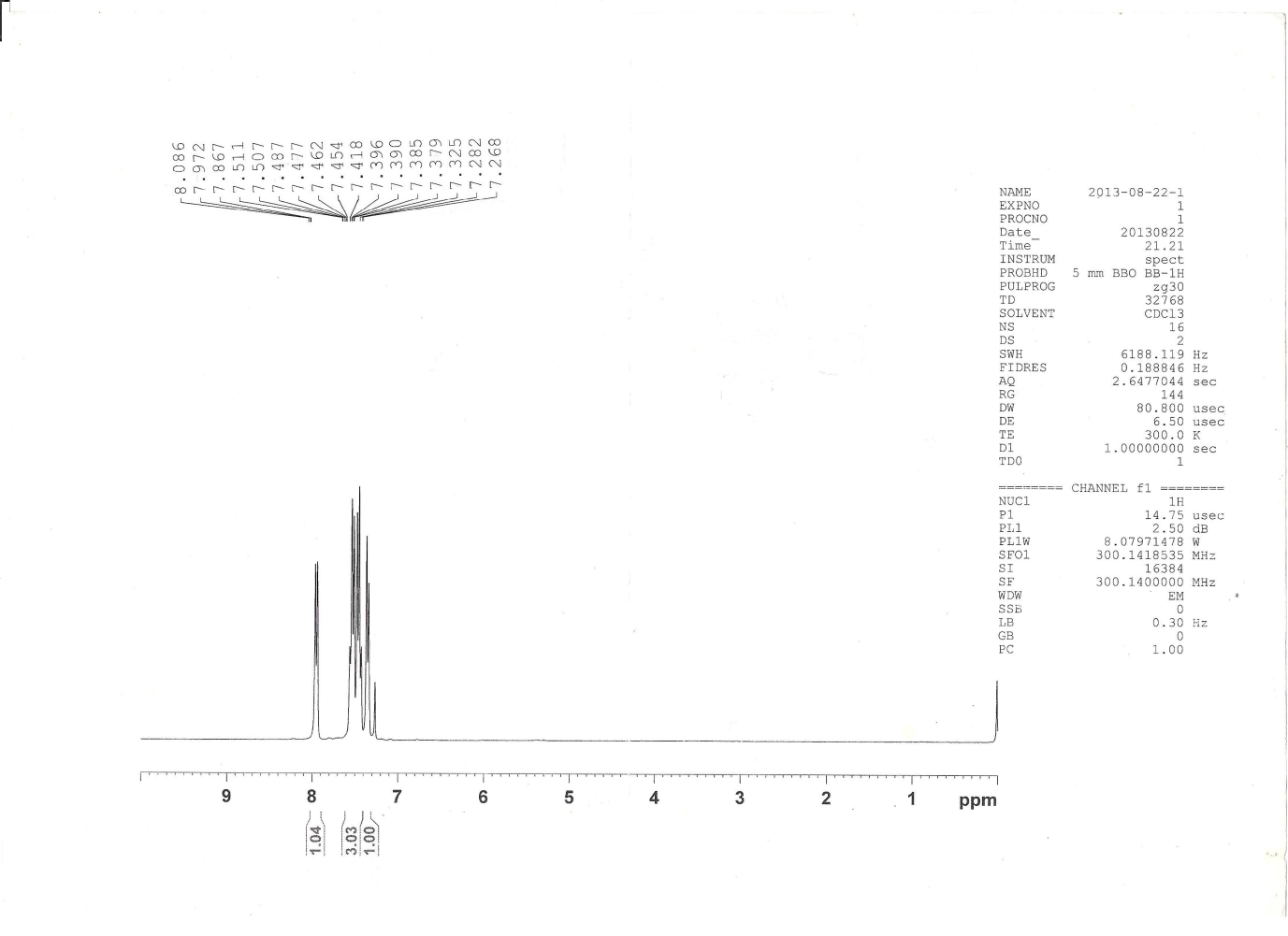 1H NMR spectra of 3,4-diphenyl-6-(2-hydroxyphenyl)pyridazine ( entry 10):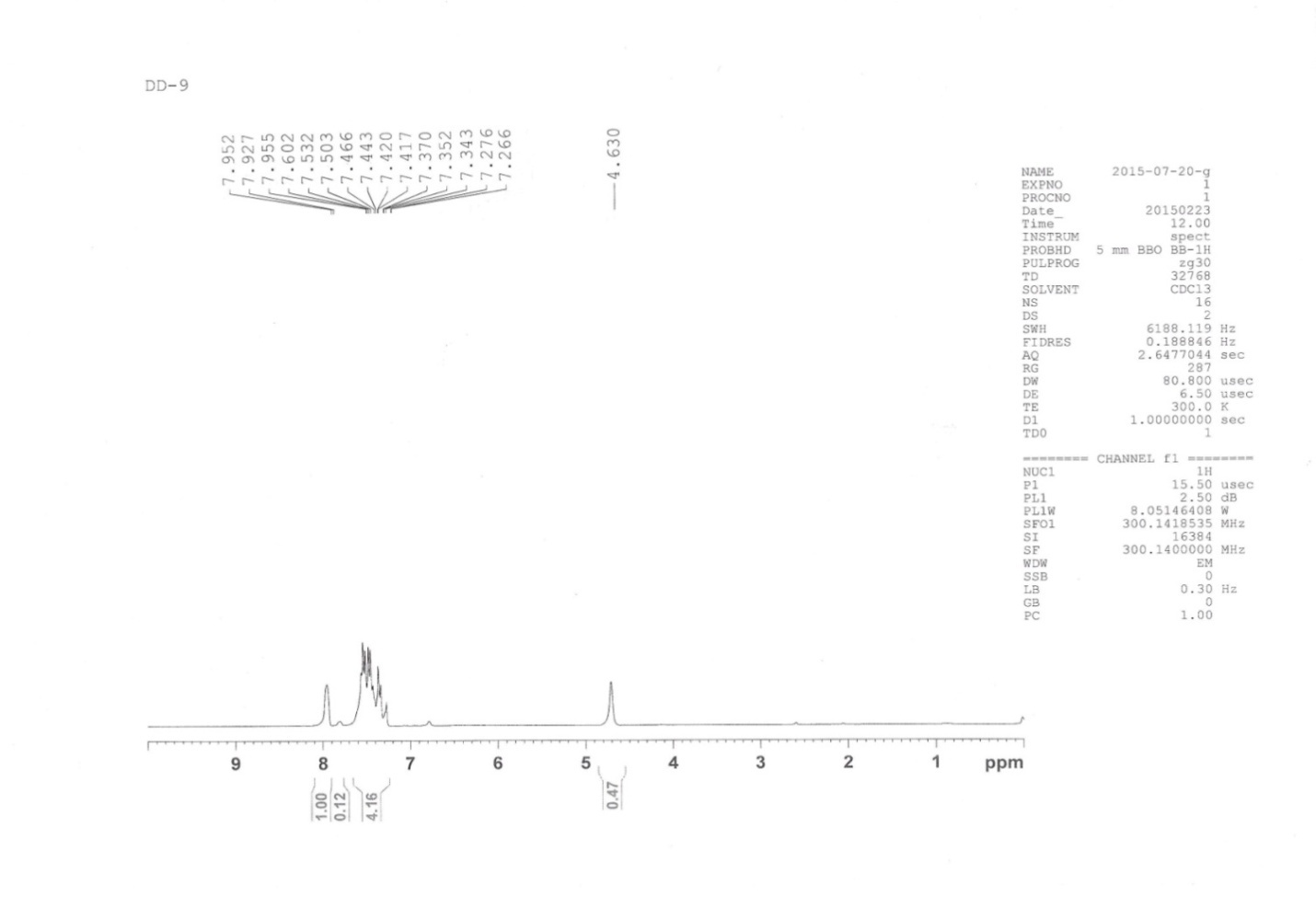 13C NMR ( 75 MHz, CDCl3) of 3,4-diphenyl-6-(2-hydroxyphenyl)pyridazine ( entry 10):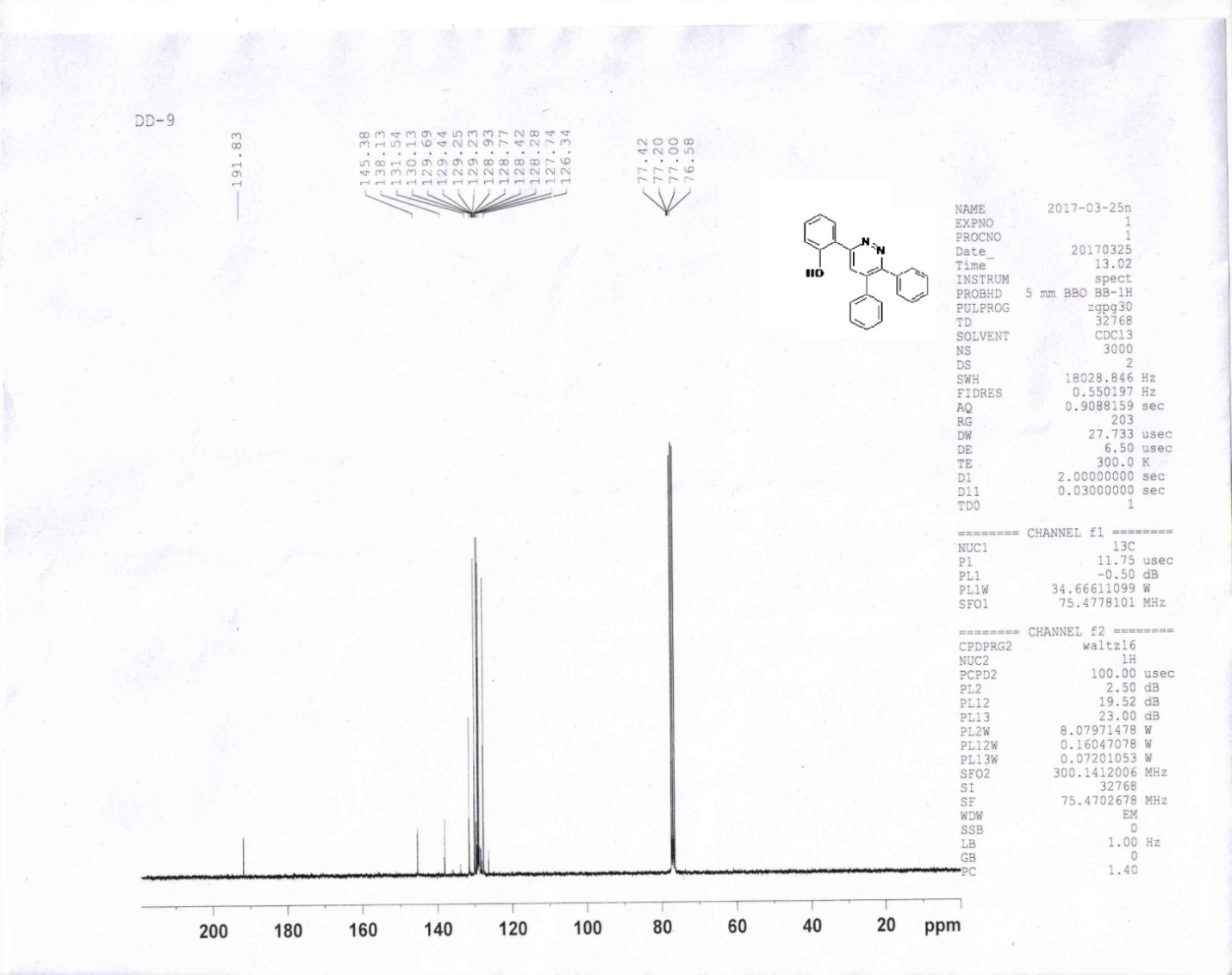 ( ENTRY 10): HRMS ( M+1) 325.38  3,4-diphenyl-6-(2-hydroxyphenyl)pyridazine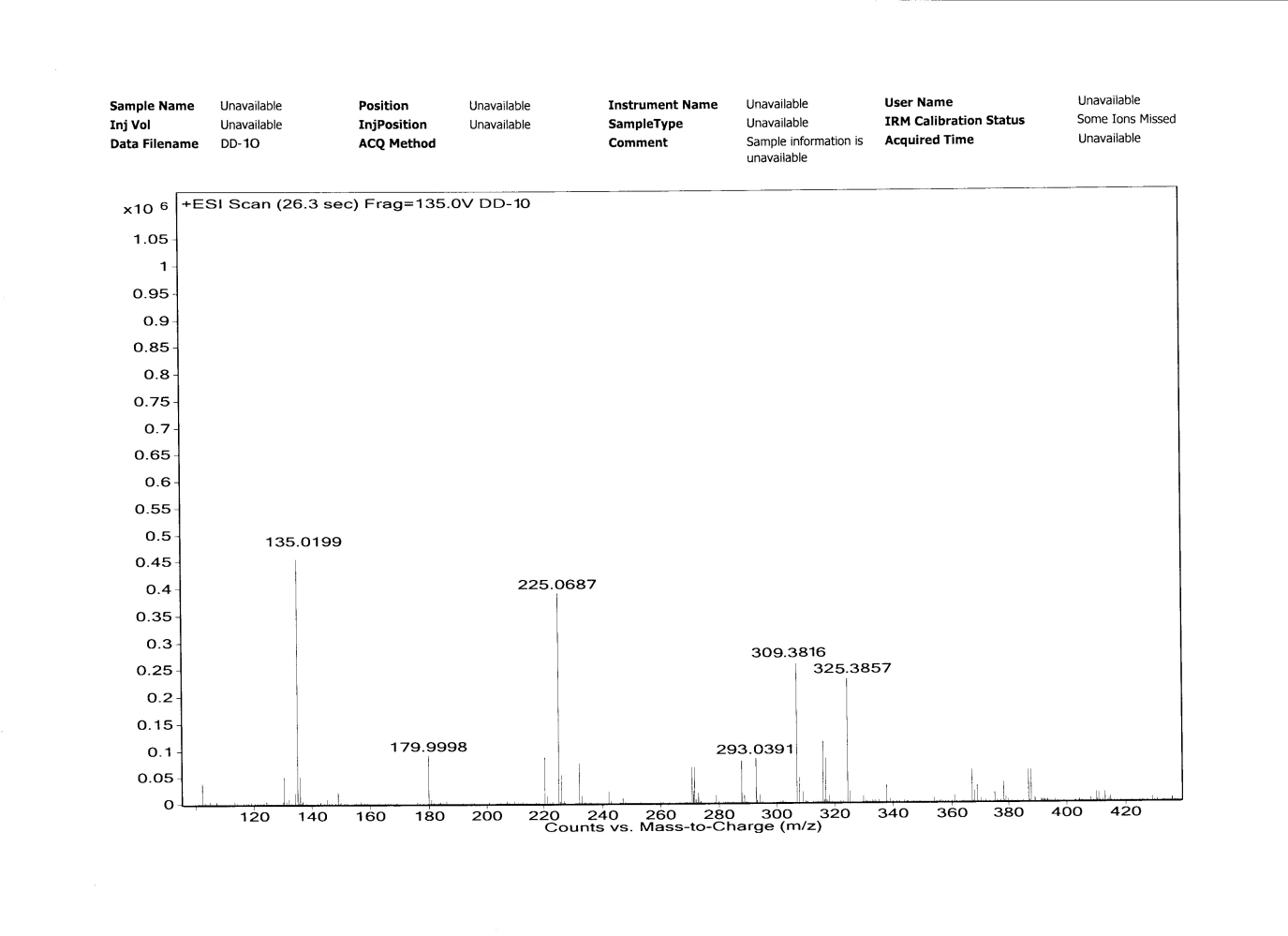 1H NMR of [3,4-di(4-methoxyphenyl)-6-(4-methoxyphenyl)pyridazine] ( entry 11):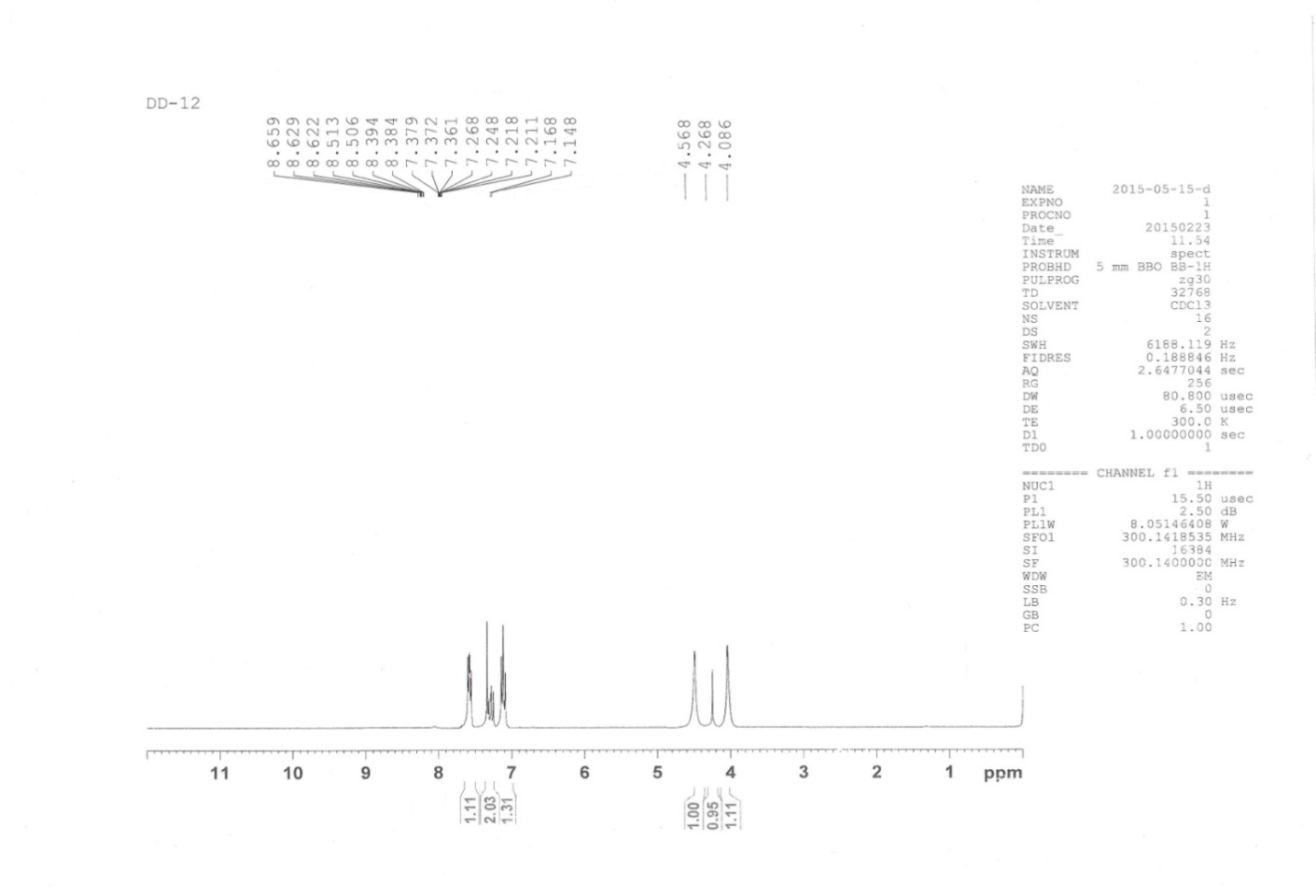 13C NMR of [3,4-di(4-methoxyphenyl)-6-(4-methoxyphenyl)pyridazine] ( entry 11):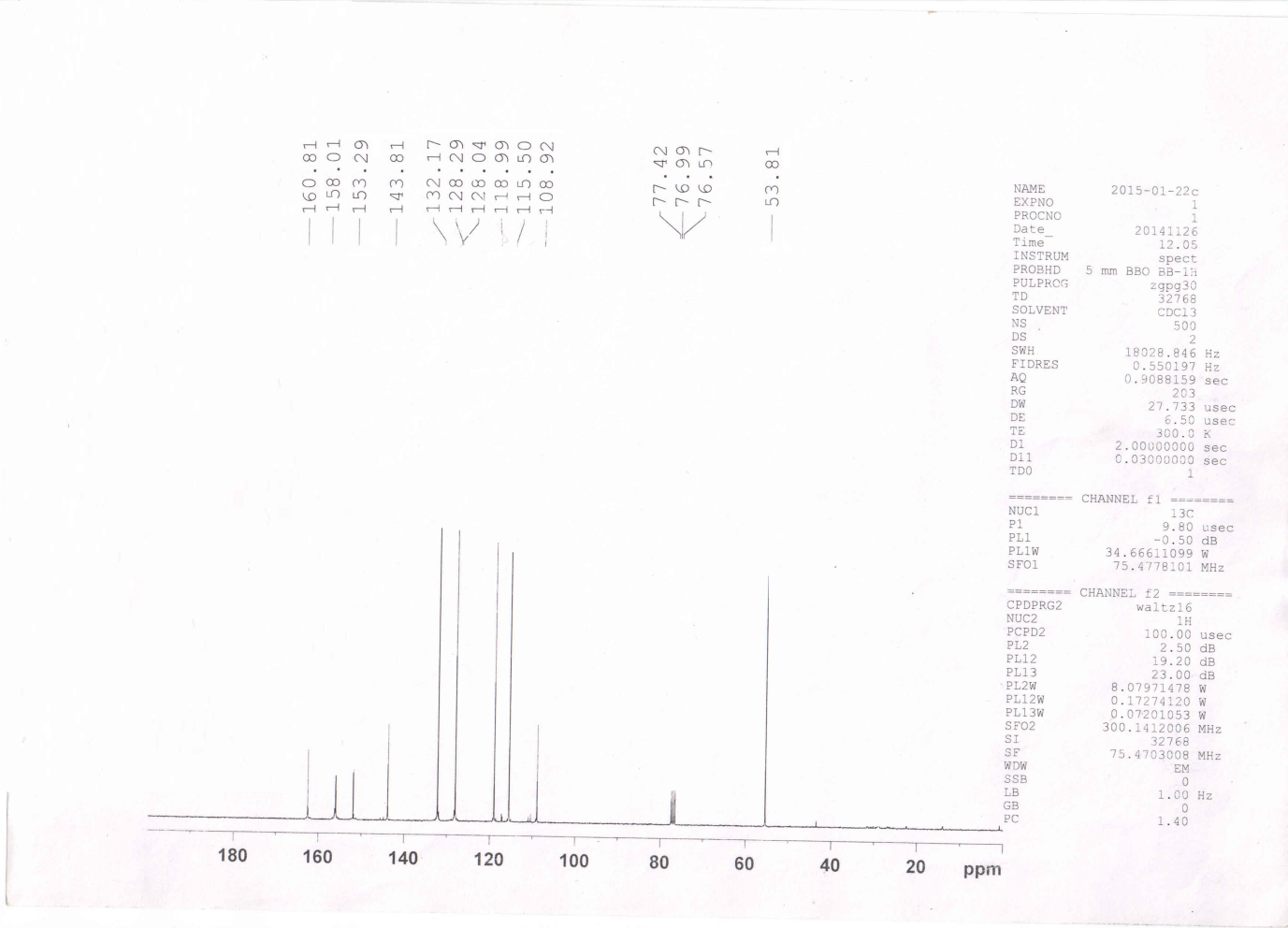 ENTRY 11: HRMS ( M+1) 3,4-di(4-methoxyphenyl)-6-(4-methoxyphenyl)pyridazine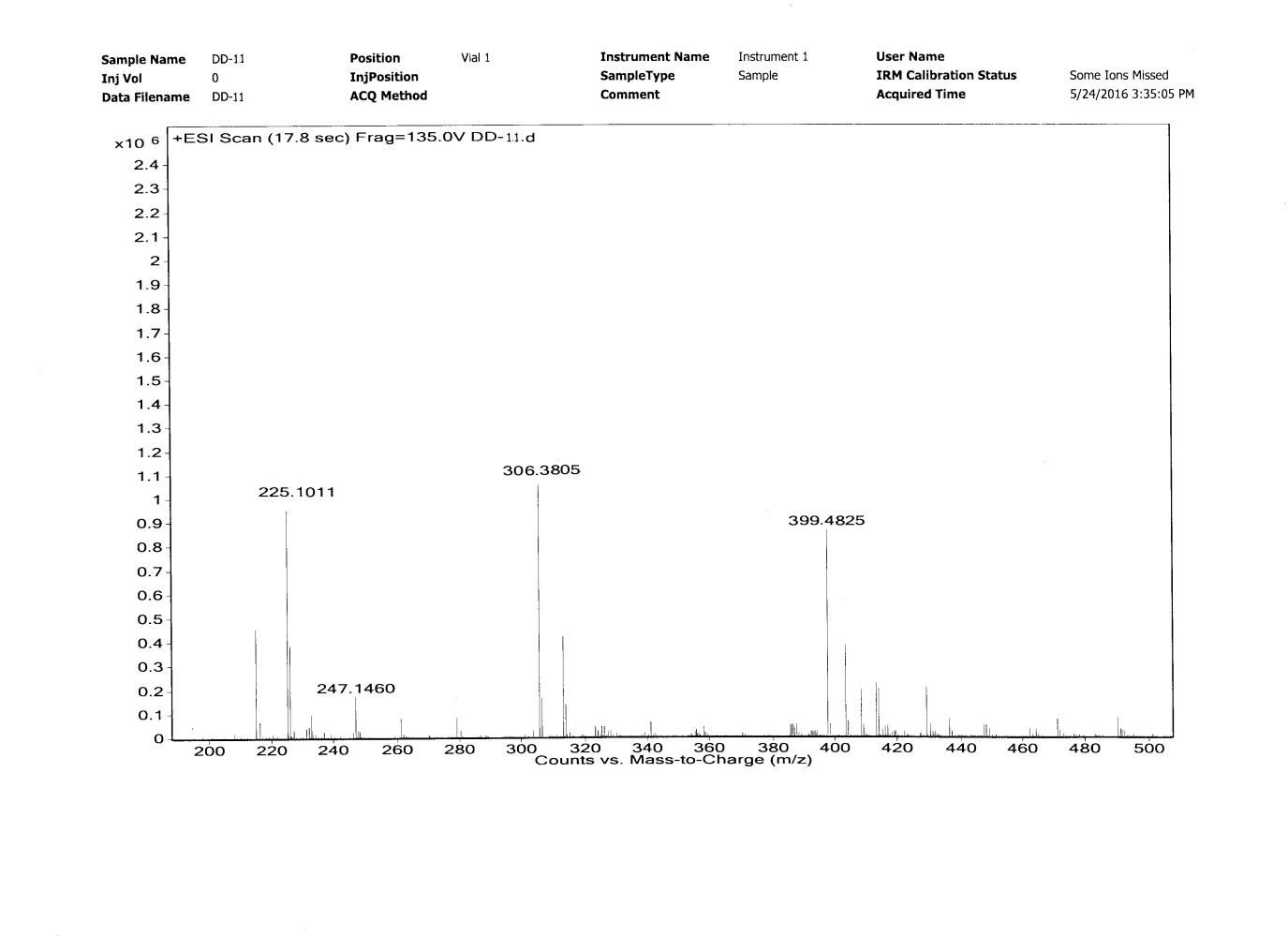 1H NMR of ,4-di(4-methoxyphenyl)-6-(4-bromophenyl)pyridazine ( entry 12):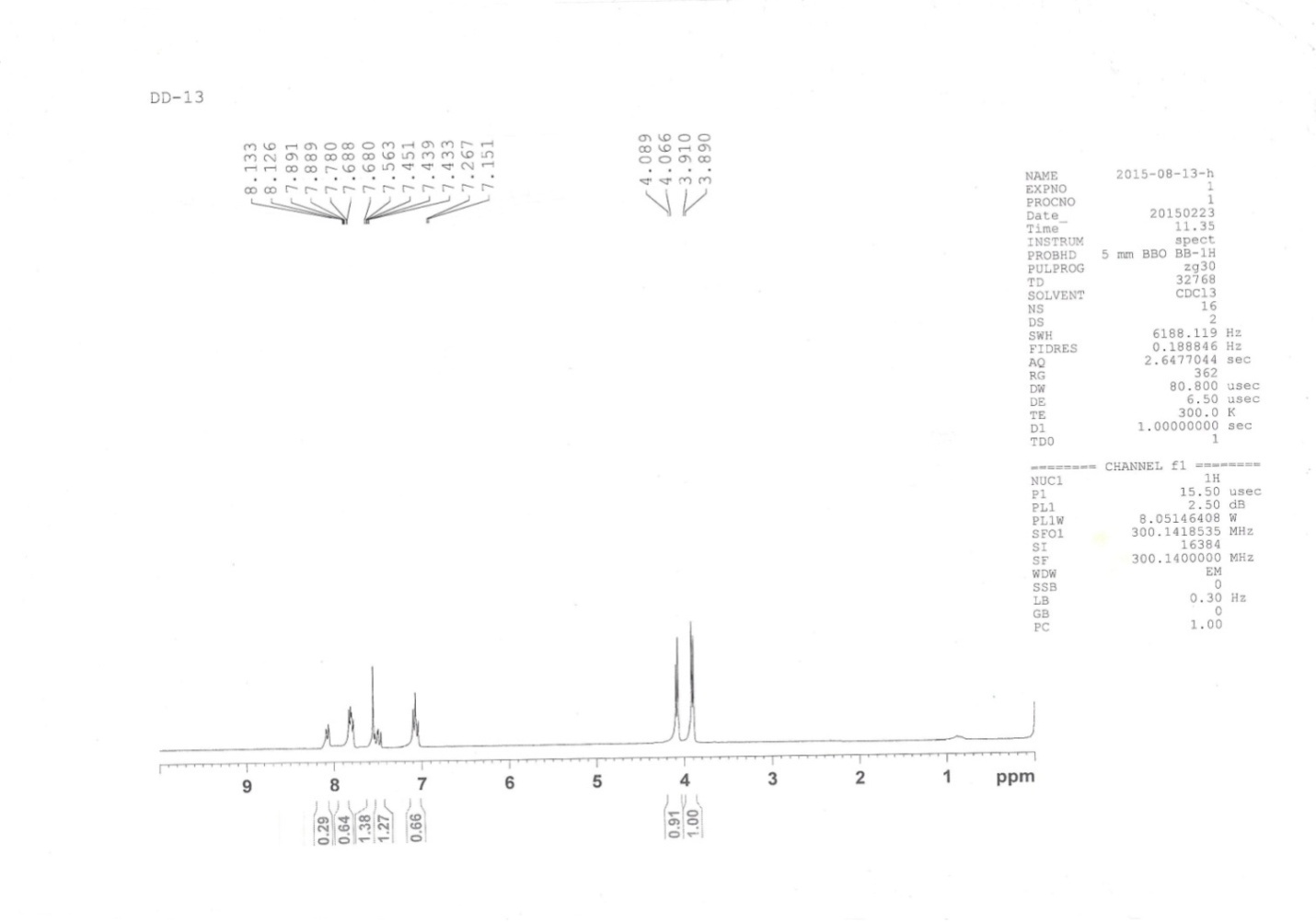 HRMS 4-di(4-methoxyphenyl)-6-(4-bromophenyl)pyridazine ( entry 12):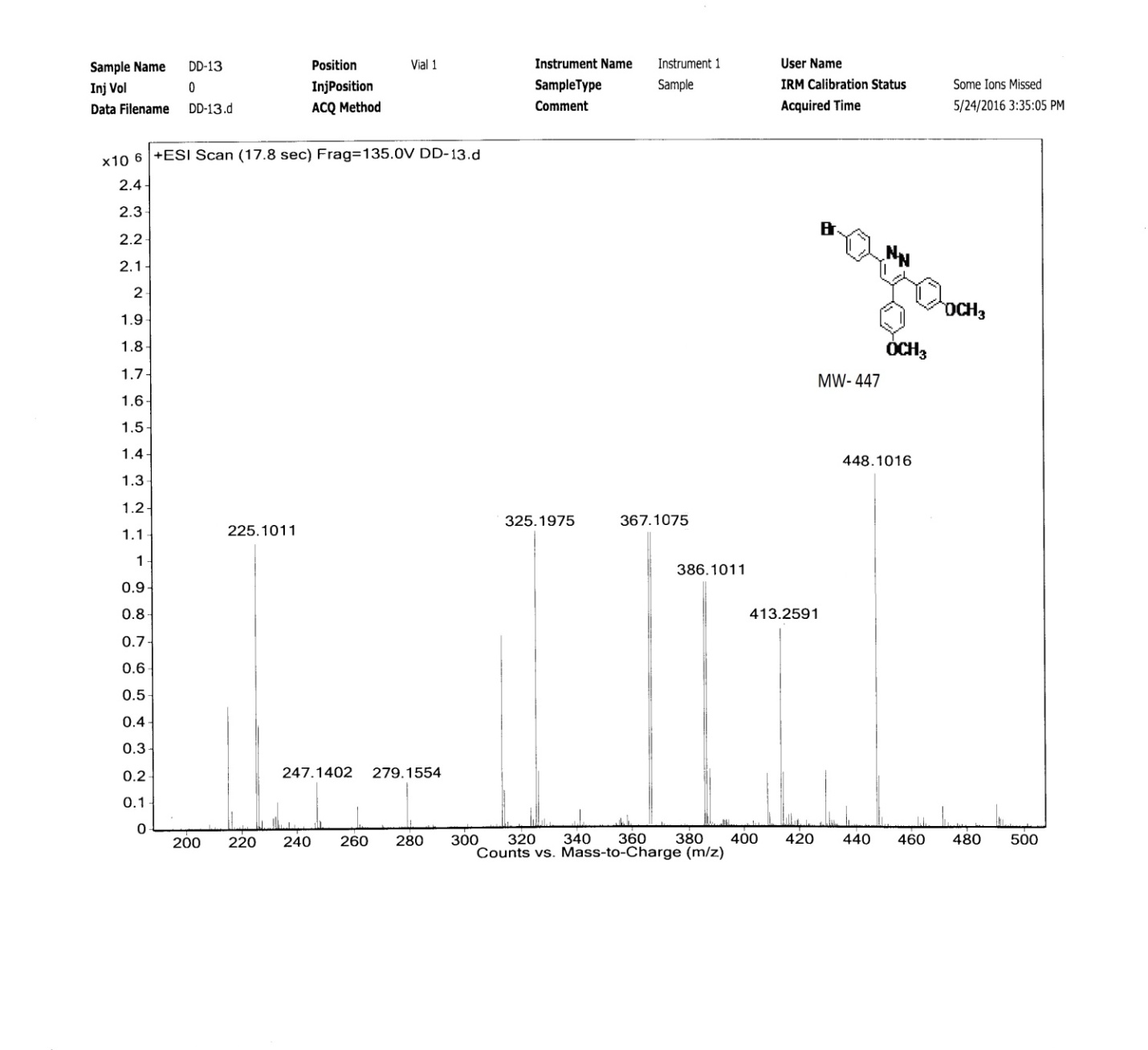 HRMS of 3,4-di( 4-methoxyphenyl)-6-(4-bromophenyl)pyridazine (entry 12)1H NMR spectra of 3,4-di(4- methoxyphenyl)-6-(4-chlorophenyl)pyridazine ( entry 13)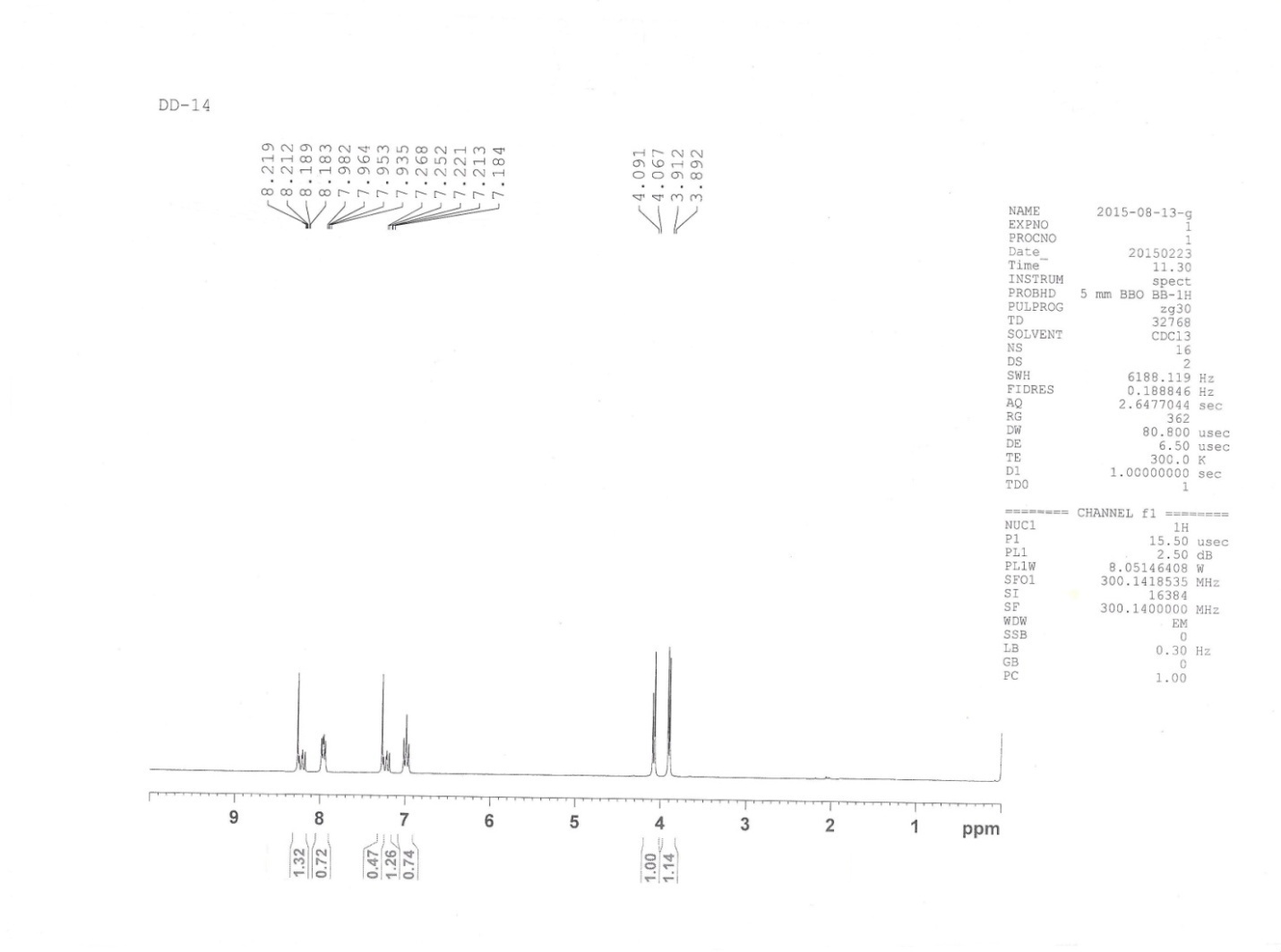 13C NMR spectra of 3,4-di(4- dimethoxyphenyl)-6-(4-chlorophenyl)pyridazine ( entry 13)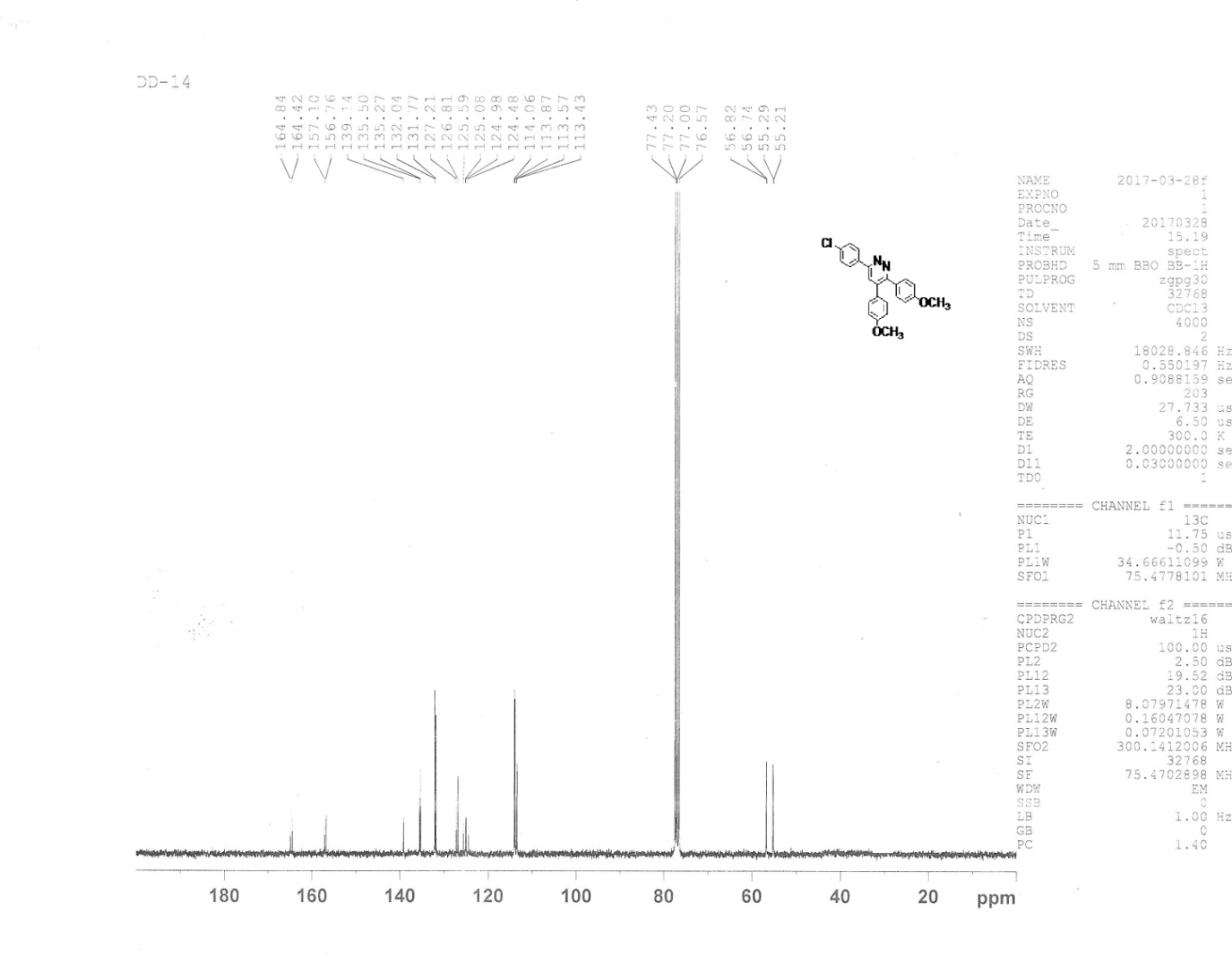 ENTRY 13: HRMS ( M+1) 3,4-di(4-methoxyphenyl)-6-(4-chlorophenyl)pyridazine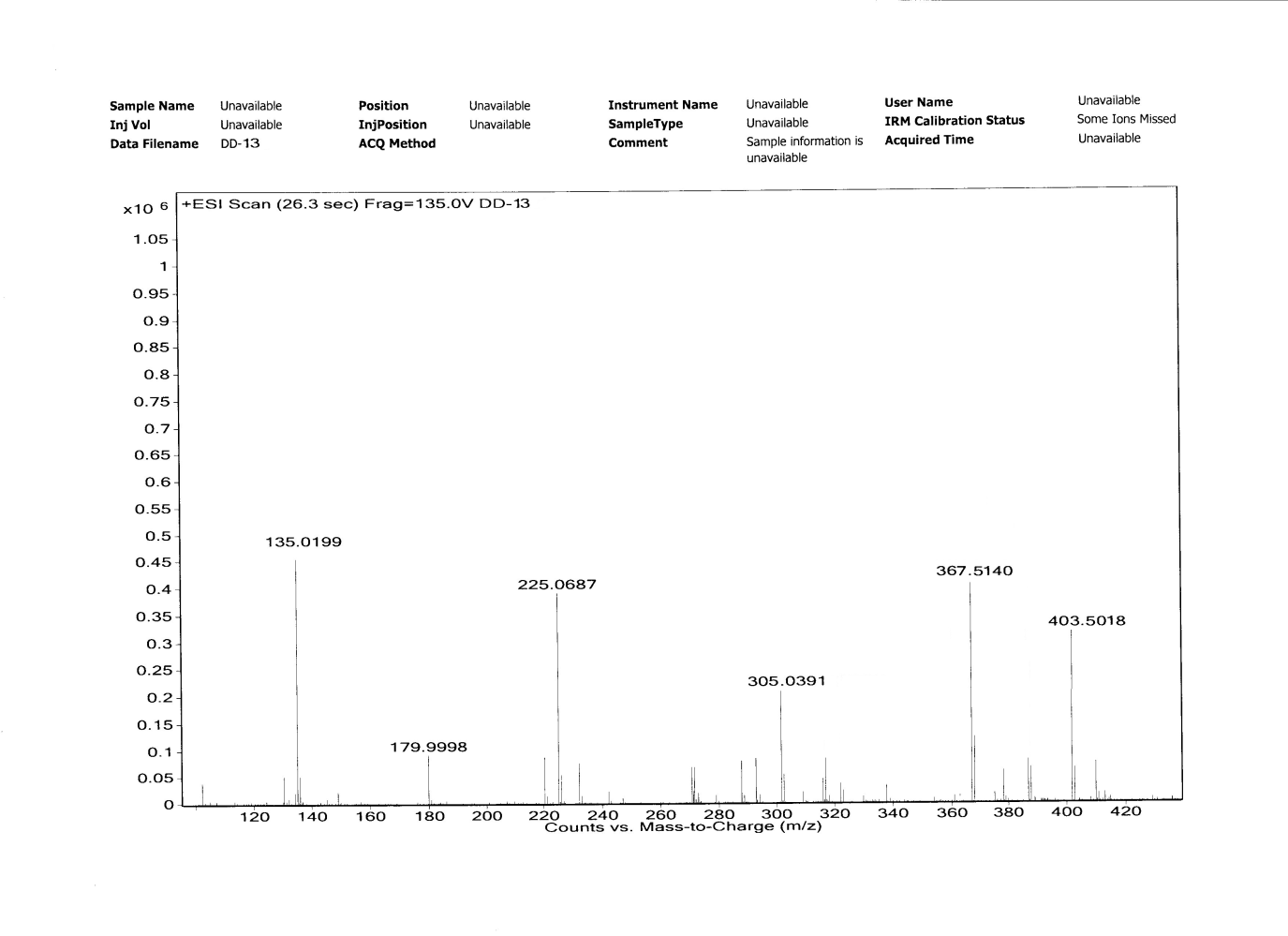 ENTRY 15: 1H-NMR ( 300 MHz, CDCl3, TMS):3,4-di(4-methoxyphenyl)-6-phenylpyridazine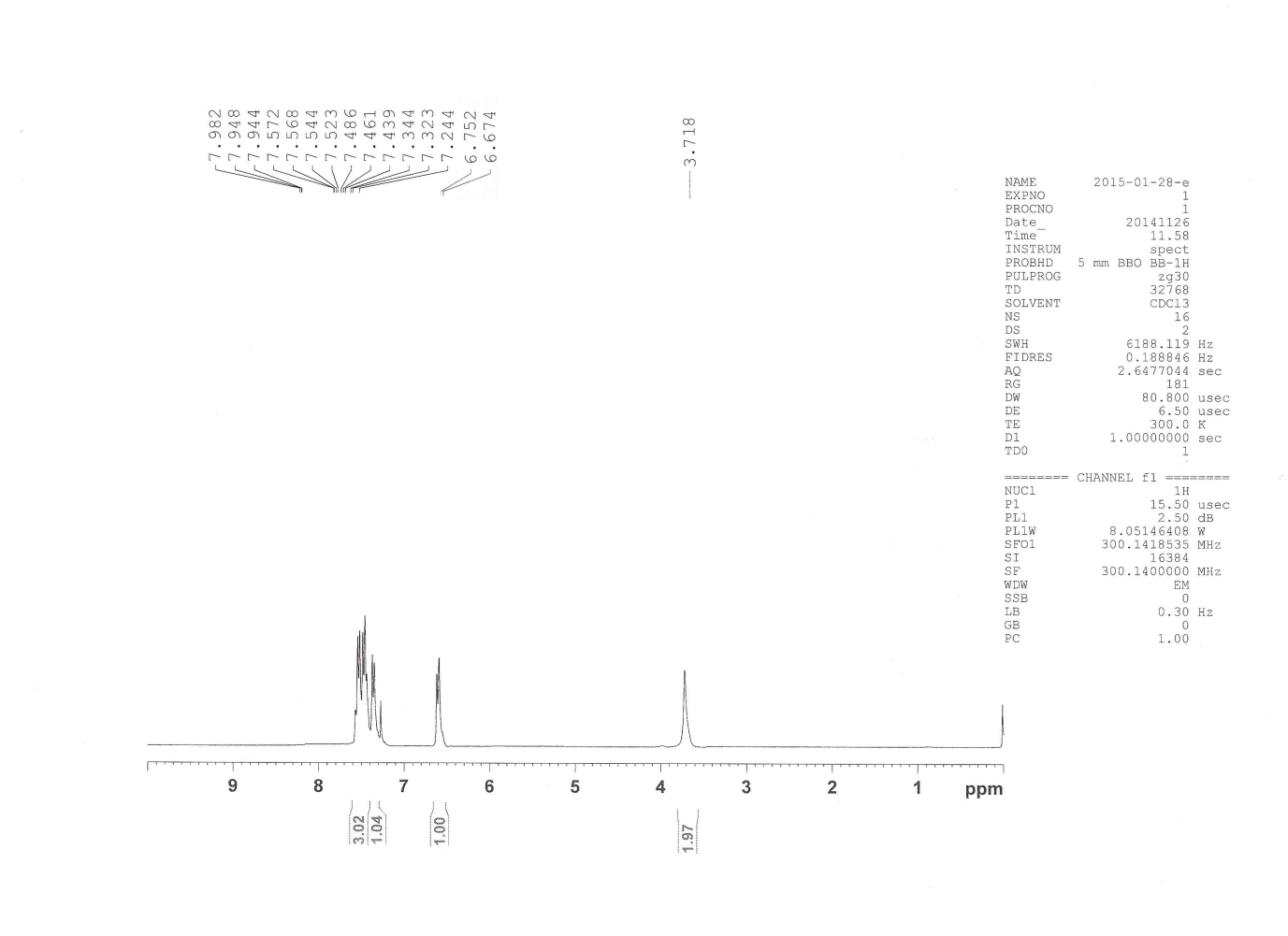 ENTRY 15: HRMS ( M+1) 3,4-di(4-methoxyphenyl)-6-phenylpyridazine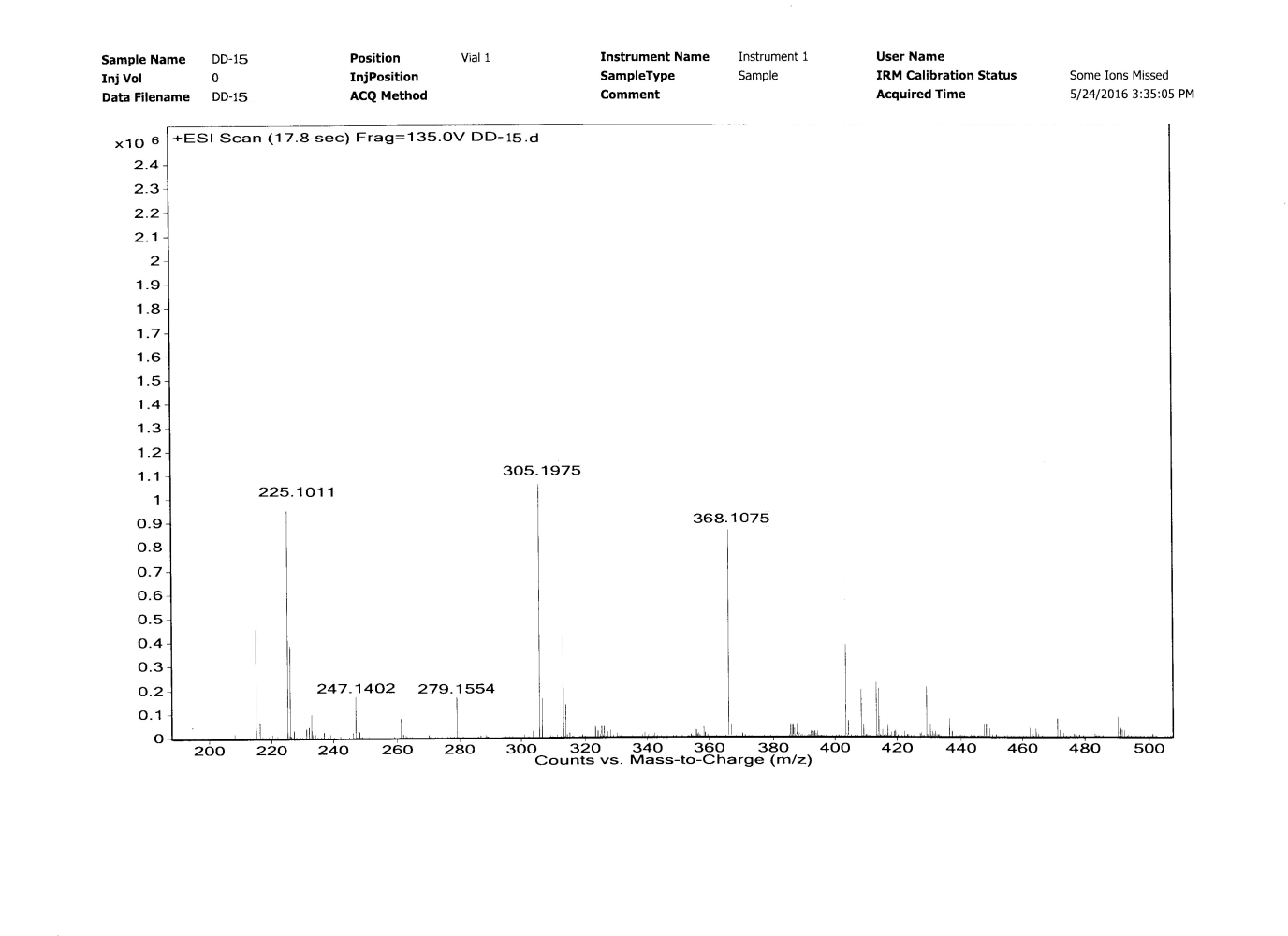 13C NMR of 3,4-di(4-methoxyphenyl)-6-phenylpyridazine Entry 15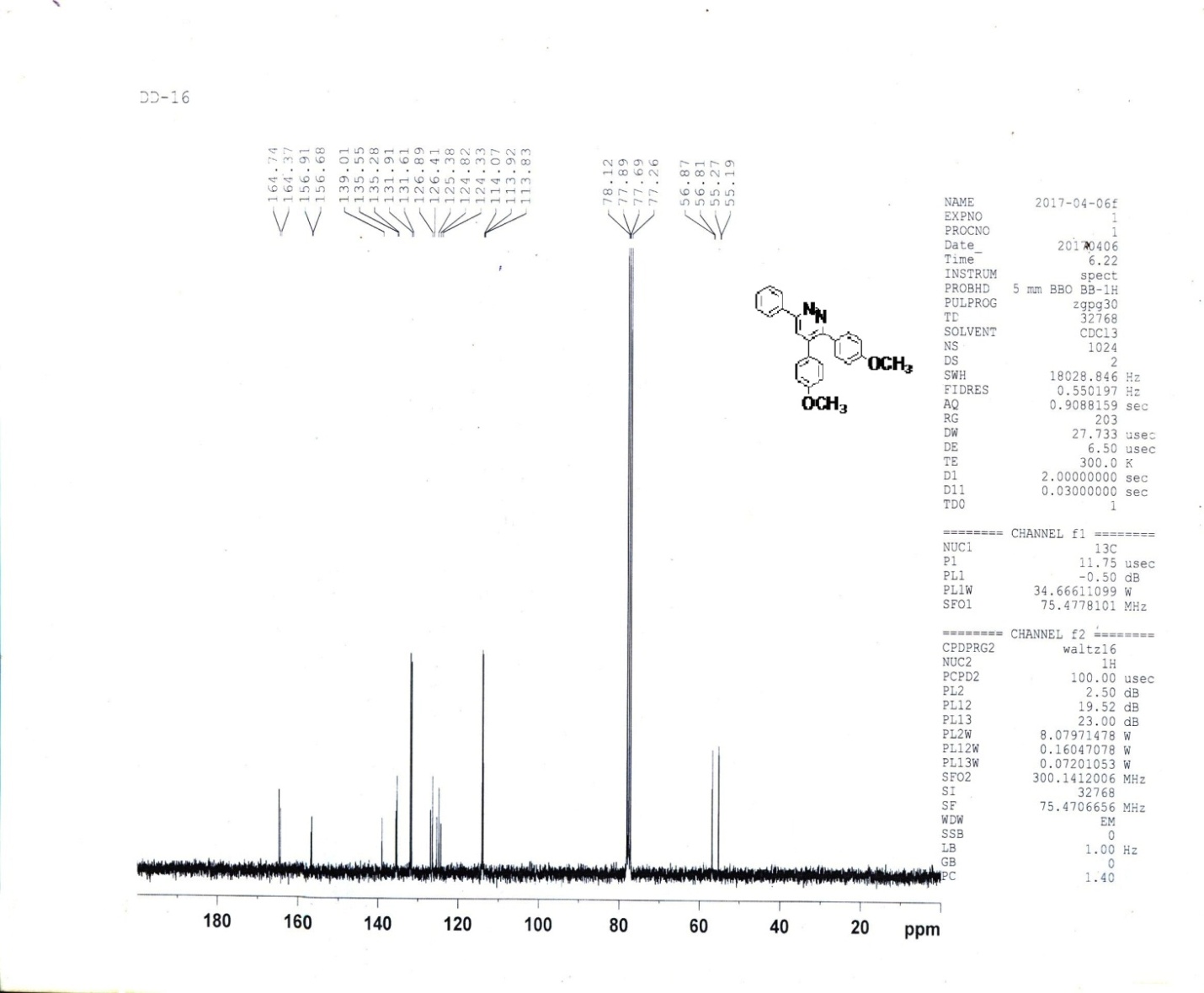 0.1 mol of 3,5-dimethyl pyridine (lutidine) and 0.1 mol of octyl bromide were mixed and stirred for 20 hours in the dark. A pale yellow coloured solid precipitated on completion of the reaction. Complete conversion to product was observed. The recovered product was found to be pure and further purification was unnecessary.  The IL obtained was stored in a desiccator.was observed. The recovered product was found to be pure and further purification was unnecessary.  The IL obtained was stored in a desiccator.Molecular formula:C15H24BrN.Nature:   Pale yellow solid.Melting Point:54.70 °C.    1H NMR (300 MHZ, CDCl3, Me4Si) (δH ppm) :  9.134, 9.102 (2H, CH pyr ), 7.989(1H, CH  pyr),2.376-2.804(6H, CH3), 1.230-2.165(14 H CH2), 0.851(3H ,CH3)13C NMR (75 MHz, CDCl3) (δ ppm):   146.01, 141.73, 138.77, 61.64, 31.92 , 31.62, 30.90, 28.94, 26.05, 22.52, 18.52, 14.01MS (ES+):   m/z      218.3596 .The thermal decomposition point491 K0.1 mol of 3,5-dimethyl pyridine (lutidine) and 0.1 mol of n-butyl bromide were mixed and stirred for 24 hours in the dark.  Precipitation of a pale yellow coloured solid product indicated the completion of the reaction. Complete conversion of the reactants was observed.The IL obtained was found to be almost pure and no further purification was necessary. The IL was stored in a desiccator for further use.The IL obtained was found to be almost pure and no further purification was necessary. The IL was stored in a desiccator for further use.Molecular formula:C11H18BrN.Nature:Pale yellow solid.Melting Point:97.28 °C.1H NMR (300 MHZ, CDCl3, Me4Si) (δH ppm):  9.374, 9.352 (2H, CH pyr), 7.850 ( 1H, CH pyr) 4.836 (6H,CH3), 1.282-2.577 (6H,CH2), 0.877 (3H,CH3)13C NMR (75 MHz, CDCl3) (δ ppm):158.51, 144.17, 128.70, 60.59, 33.51, 22.08, 19.09, 13.36.HRMS (+ESI):   m/z     164.2610The thermal decomposition point498 K.